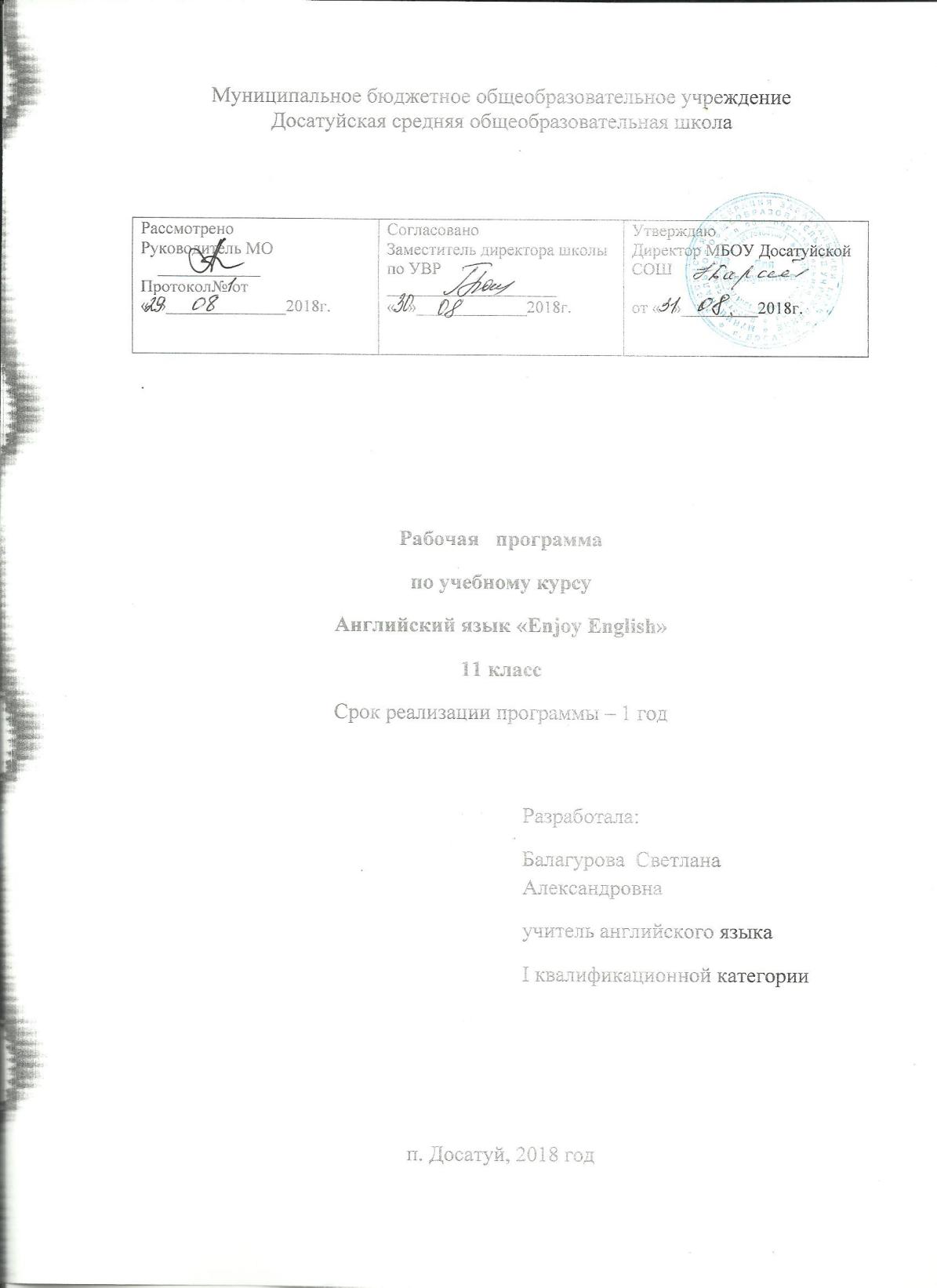 Аннотация к рабочей программеРабочая программа по английскому языку составлена на основе федерального государственного образовательного стандарта 2 поколения, примерной программы среднего общего образования по английскому языку с учётом авторской программы по английскому языку М.З. Биболетовой для 11 класса «Enjoy English». Данная программа полностью отражает содержание примерной программы, но имеет дополнения, не превышающие требования к уровню подготовки обучающихся.Программой предусмотрено проведение: контрольных работ – 3; проектных работ – 6; итоговое тестирование – 2.Рабочая программа ориентирована на использование учебника: М.З. Биболетова «Английский с удовольствием. Enjoy English» 11 класс – Москва: Дрофа, 2018. – 214, [2] с. Программа по английскому языку  составлена на основании следующих нормативно – правовых документов:1. Федерального закона РФ «Об образовании в РФ» от 29.12.2012 г. № 273 – ФЗ (с изменениями и дополнениями).2. Федерального государственного образовательного стандарта среднего (полного) общего образования (утверждён приказом Министерства образования и науки РФ от 17 мая 2012 г. № 413).3. Примерной основной образовательной программы среднего (полного) общего образования (одобрена решением Министерства образования и науки РФ)от 12 мая 2016 г. Протокол № 2/16).Планирование составлено на основе УМК «Enjoy English» автора Биболетовой М.З.Программа рассчитана на 102 часа (3 часа в неделю).В результате изучения учебного предмета «Иностранный язык» (английский) на уровне среднего общего образования:Выпускник на базовом уровне научится:Коммуникативные уменияГоворение, диалогическая речьВести диалог/полилог в ситуациях неофициального общения в рамках изученной тематики;при помощи разнообразных языковых средств без подготовки инициировать, поддерживать и заканчивать беседу на темы, включенные в раздел «Предметное содержание речи»;выражать и аргументировать личную точку зрения;запрашивать информацию и обмениваться информацией в пределах изученной тематики;обращаться за разъяснениями, уточняя интересующую информацию. Говорение, монологическая речьФормулировать несложные связные высказывания с использованием основных коммуникативных типов речи (описание, повествование, рассуждение, характеристика) в рамках тем, включенных в раздел «Предметное содержание речи»;передавать основное содержание прочитанного/
увиденного/услышанного;давать краткие описания и/или комментарии с опорой на нелинейный текст (таблицы, графики);строить высказывание на основе изображения с опорой или без опоры на ключевые слова/план/вопросы. АудированиеПонимать основное содержание несложных аутентичных аудиотекстов различных стилей и жанров монологического и диалогического характера в рамках изученной тематики с четким нормативным произношением;выборочное понимание запрашиваемой информации из несложных аутентичных аудиотекстов различных жанров монологического и диалогического характера в рамках изученной тематики, характеризующихся четким нормативным произношением.ЧтениеЧитать и понимать несложные аутентичные тексты различных стилей и жанров, используя основные виды чтения (ознакомительное, изучающее, поисковое/просмотровое) в зависимости от коммуникативной задачи;отделять в несложных аутентичных текстах различных стилей и жанров главную информацию от второстепенной, выявлять наиболее значимые факты. ПисьмоПисать несложные связные тексты по изученной тематике;писать личное (электронное) письмо, заполнять анкету, письменно излагать сведения о себе в форме, принятой в стране/странах изучаемого языка;письменно выражать свою точку зрения в рамках тем, включенных в раздел «Предметное содержание речи», в форме рассуждения, приводя аргументы и примеры.Языковые навыкиОрфография и пунктуацияВладеть орфографическими навыками в рамках тем, включенных в раздел «Предметное содержание речи»;расставлять в тексте знаки препинания в соответствии с нормами пунктуации.Фонетическая сторона речиВладеть слухопроизносительными навыками в рамках тем, включенных в раздел «Предметное содержание речи»;владеть навыками ритмико-интонационного оформления речи в зависимости от коммуникативной ситуации.Лексическая сторона речиРаспознавать и употреблять в речи лексические единицы в рамках тем, включенных в раздел «Предметное содержание речи»;распознавать и употреблять в речи наиболее распространенные фразовые глаголы;определять принадлежность слов к частям речи по аффиксам;догадываться о значении отдельных слов на основе сходства с родным языком, по словообразовательным элементам и контексту;распознавать и употреблять различные средства связи в тексте для обеспечения его целостности (firstly, to begin with, however, as for me, finally, at last, etc.).Грамматическая сторона речиОперировать в процессе устного и письменного общения основными синтактическими конструкциями в соответствии с коммуникативной задачей;употреблять в речи различные коммуникативные типы предложений: утвердительные, вопросительные (общий, специальный, альтернативный, разделительный вопросы), отрицательные, побудительные (в утвердительной и отрицательной формах);употреблять в речи распространенные и нераспространенные простые предложения, в том числе с несколькими обстоятельствами, следующими в определенном порядке (We moved to a new house last year);употреблять в речи сложноподчиненные предложения с союзами и союзными словами what, when, why, which, that, who, if, because, that’s why, than, so, for, since, during, so that, unless;употреблять в речи сложносочиненные предложения с сочинительными союзами and, but, or;употреблять в речи условные предложения реального (Conditional I – If I see Jim, I’ll invite him to our school party) и нереального характера (Conditional II – If I were you, I would start learning French);употреблять в речи предложения с конструкцией I wish (I wish I had my own room);употреблять в речи предложения с конструкцией so/such (I was so busy that I forgot to phone my parents);употреблять в речи конструкции с герундием: to love / hate doing something; stop talking;употреблять в речи конструкции с инфинитивом: want to do, learn to speak;употреблять в речи инфинитив цели (I called to cancel our lesson);употреблять в речи конструкцию it takes me … to do something;использовать косвенную речь;использовать в речи глаголы в наиболее употребляемых временных формах: Present Simple, Present Continuous, Future Simple, Past Simple, Past Continuous, Present Perfect, Present Perfect Continuous, Past Perfect;употреблять в речи страдательный залог в формах наиболее используемых времен: Present Simple, Present Continuous, Past Simple, Present Perfect;употреблять в речи различные грамматические средства для выражения будущего времени – to be going to, Present Continuous; Present Simple;употреблять в речи модальные глаголы и их эквиваленты (may, can/be able to, must/have to/should; need, shall, could, might, would);согласовывать времена в рамках сложного предложения в плане настоящего и прошлого;употреблять в речи имена существительные в единственном числе и во множественном числе, образованные по правилу, и исключения;употреблять в речи определенный/неопределенный/нулевой артикль;употреблять в речи личные, притяжательные, указательные, неопределенные, относительные, вопросительные местоимения;употреблять в речи имена прилагательные в положительной, сравнительной и превосходной степенях, образованные по правилу, и исключения;употреблять в речи наречия в положительной, сравнительной и превосходной степенях, а также наречия, выражающие количество (many / much, few / a few, little / a little) и наречия, выражающие время;употреблять предлоги, выражающие направление движения, время и место действия.Выпускник на базовом уровне получит возможность научиться:Коммуникативные уменияГоворение, диалогическая речьВести диалог/полилог в ситуациях официального общения в рамках изученной тематики; кратко комментировать точку зрения другого человека;проводить подготовленное интервью, проверяя и получая подтверждение какой-либо информации;обмениваться информацией, проверять и подтверждать собранную фактическую информацию.Говорение, монологическая речьРезюмировать прослушанный/прочитанный текст;обобщать информацию на основе прочитанного/прослушанного текста.АудированиеПолно и точно воспринимать информацию в распространенных коммуникативных ситуациях;обобщать прослушанную информацию и выявлять факты в соответствии с поставленной задачей/вопросом.ЧтениеЧитать и понимать несложные аутентичные тексты различных стилей и жанров и отвечать на ряд уточняющих вопросов.ПисьмоПисать краткий отзыв на фильм, книгу или пьесу.Языковые навыкиФонетическая сторона речиПроизносить звуки английского языка четко, естественным произношением, не допуская ярко выраженного акцента.Орфография и пунктуацияВладеть орфографическими навыками;расставлять в тексте знаки препинания в соответствии с нормами пунктуации.Лексическая сторона речиИспользовать фразовые глаголы по широкому спектру тем, уместно употребляя их в соответствии со стилем речи;узнавать и использовать в речи устойчивые выражения и фразы (collocations).Грамматическая сторона речиИспользовать в речи модальные глаголы для выражения возможности или вероятности в прошедшем времени (could + have done; might + have done);употреблять в речи структуру have/get + something + Participle II (causative form) как эквивалент страдательного залога;употреблять в речи эмфатические конструкции типа It’s him who… It’s time you did smth;употреблять в речи все формы страдательного залога;употреблять в речи времена Past Perfect и Past Perfect Continuous;употреблять в речи условные предложения нереального характера (Conditional 3);употреблять в речи структуру to be/get + used to + verb;употреблять в речи структуру used to / would + verb для обозначения регулярных действий в прошлом;употреблять в речи предложения с конструкциями as … as; not so … as; either … or; neither … nor;использовать широкий спектр союзов для выражения противопоставления и различия в сложных предложениях.Выпускник на углубленном уровне научится:Коммуникативные уменияГоворение, диалогическая речьКратко комментировать точку зрения другого человека;проводить подготовленное интервью, проверяя и получая подтверждение какой-либо информации;обмениваться информацией, проверять и подтверждать собранную фактическую информацию;выражать различные чувства (радость, удивление, грусть, заинтересованность, безразличие), используя лексико-грамматические средства языка.Говорение, монологическая речьРезюмировать прослушанный/прочитанный текст;обобщать информацию на основе прочитанного/прослушанного текста;формулировать вопрос или проблему, объясняя причины, высказывая предположения о возможных последствиях;высказывать свою точку зрения по широкому спектру тем, поддерживая ее аргументами и пояснениями;комментировать точку зрения собеседника, приводя аргументы за и против;строить устное высказывание на основе нескольких прочитанных и/или прослушанных текстов, передавая их содержание, сравнивая их и делая выводы.АудированиеПолно и точно воспринимать информацию в распространенных коммуникативных ситуациях;обобщать прослушанную информацию и выявлять факты в соответствии с поставленной задачей/вопросом;детально понимать несложные аудио- и видеотексты монологического и диалогического характера с четким нормативным произношением в ситуациях повседневного общения.ЧтениеЧитать и понимать несложные аутентичные тексты различных стилей и жанров и отвечать на ряд уточняющих вопросов; использовать изучающее чтение в целях полного понимания информации;–	отбирать значимую информацию в тексте / ряде текстов.ПисьмоПисать краткий отзыв на фильм, книгу или пьесу;описывать явления, события, излагать факты, выражая свои суждения и чувства; расспрашивать о новостях и излагать их в электронном письме личного характера; делать выписки из иноязычного текста; выражать письменно свое мнение по поводу фактической информации в рамках изученной тематики;строить письменное высказывание на основе нескольких прочитанных и/или прослушанных текстов, передавая их содержание и делая выводы.Языковые навыкиФонетическая сторона речиПроизносить звуки английского языка четко, не допуская ярко выраженного акцента;четко и естественно произносить слова английского языка, в том числе применительно к новому языковому материалу.Орфография и пунктуацияСоблюдать правила орфографии и пунктуации, не допуская ошибок, затрудняющих понимание.Лексическая сторона речиИспользовать фразовые глаголы по широкому спектру тем, уместно употребляя их в соответствии со стилем речи;узнавать и использовать в речи устойчивые выражения и фразы (collocations);распознавать и употреблять в речи различные фразы-клише для участия в диалогах/полилогах в различных коммуникативных ситуациях;использовать в пересказе различные глаголы для передачи косвенной речи (reporting verbs — he was asked to…; he ordered them to…).Грамматическая сторона речиУпотреблять в речи артикли для передачи нюансов;использовать в речи широкий спектр прилагательных и глаголов с управлением;употреблять в речи все формы страдательного залога;употреблять в речи сложное дополнение (Complex object);использовать широкий спектр союзов для выражения противопоставления и различия в сложных предложениях;использовать в речи местоимения «one» и «ones»;использовать в речи фразовые глаголы с дополнением, выраженным личным местоимением;употреблять в речи модальные глаголы для выражения догадки и предположения (might, could, may);употреблять в речи инверсионные конструкции;употреблять в речи условные предложения смешанного типа (Mixed Conditionals);употреблять в речи эллиптические структуры;использовать степени сравнения прилагательных с наречиями, усиливающими их значение (intesifiers, modifiers);употреблять в речи формы действительного залога времен Future Perfect и Future Continuous;употреблять в речи времена Past Perfect и Past Perfect Continuous;использовать в речи причастные и деепричастные обороты (participle clause);использовать в речи модальные глаголы для выражения возможности или вероятности в прошедшем времени (could + have done; might + have done).Выпускник на углубленном уровне получит возможность научиться:Коммуникативные уменияГоворение, диалогическая речьБегло говорить на разнообразные темы, четко обозначая взаимосвязь идей;без подготовки вести диалог/полилог в рамках ситуаций официального и неофициального общения;аргументированно отвечать на ряд доводов собеседника.Говорение, монологическая речьВысказываться по широкому кругу вопросов, углубляясь в подтемы и заканчивая соответствующим выводом;пояснять свою точку зрения по актуальному вопросу, указывая на плюсы и минусы различных позиций;делать ясный, логично выстроенный доклад, выделяя важные элементы.АудированиеСледить за ходом длинного доклада или сложной системы доказательств;понимать разговорную речь в пределах литературной нормы, в том числе вне изученной тематики.ЧтениеДетально понимать сложные тексты, включающие средства художественной выразительности;определять временную и причинно-следственную взаимосвязь событий;прогнозировать развитие/результат излагаемых фактов/событий;определять замысел автора.ПисьмоОписывать явления, события; излагать факты в письме делового характера;  составлять письменные материалы, необходимые для презентации проектной и/или исследовательской деятельности.Языковые навыкиФонетическая сторона речиПередавать смысловые нюансы высказывания с помощью соответствующей интонации и логического ударения. Орфография и пунктуацияСоздавать сложные связные тексты, соблюдая правила орфографии и пунктуации, не допуская ошибок, затрудняющих понимание.Лексическая сторона речиУзнавать и употреблять в речи широкий спектр названий и имен собственных в рамках интересующей тематики;использовать термины из области грамматики, лексикологии, синтаксиса;узнавать и употреблять в письменном и звучащем тексте специальную терминологию по интересующей тематике.Грамматическая сторона речиИспользовать в речи союзы despite / in spite of для обозначения контраста, а также наречие nevertheless;распознавать в речи и использовать предложения с as if/as though;распознавать в речи и использовать структуры для выражения сожаления (It’s time you did it/ I’d rather you talked to her/ You’d better…);использовать в речи широкий спектр глагольных структур с герундием и инфинитивом;использовать в речи инверсию с отрицательными наречиями (Never have I seen…  /Barely did I hear what he was saying…);употреблять в речи страдательный залог в Past Continuous и Past Perfect, Present Continuous, Past Simple, Present Perfect.Тематическое планирование 11 классСодержание учебного курсаUnit 1 What do young people face in society today?  («С чем сталкивается сегодня молодёжь в обществе? »).Предметное содержание речи:С чем сталкивается сегодня молодёжь в обществе? С чем сталкивается сегодня молодёжь в обществе? Языки мира. Rungenglish и Globish? Как меняется английский язык. Мы живём в глобальной деревне. Глобализация. Почему люди мигрируют? Знаешь ли ты свои права? Что ты знаешь о своих правах и обязанностях? Участие в общественной жизни. Чувство безопасности. Мелкие преступления против планеты: одноразовые продукты, расход энергии. В результате изучения данной темы ученик должензнать/пониматьзначения новых лексических единиц, связанных с изученной тематикой и соответствующими ситуациями общения;значение таких грамматических явлений как множественное число существительных, употребление артиклей с именами собственными, Passive Voice в контексте, модальные глаголы для выражения обязанности, необходимости и разрешения, употребление артиклей ;информацию из аутентичных источников, обогащающую социальный опыт школьников и соответствующую изученной тематике;уметьв рамках изученной тематики участвовать в обсуждении проблем в связи с прочитанным/прослушанным иноязычным текстом, соблюдая правила речевого этикета, высказываться по темам «Learning English», «Глобализация?»;относительно полно и точно понимать высказывания собеседника в распространенных стандартных ситуациях повседневного общения, понимать основное содержание и извлекать необходимую информацию из различных аудиотекстов, соответствующих изученной тематике;читать аутентичные тексты различных стилей: публицистические, художественные, научно-популярные, прагматические – используя основные виды чтения (ознакомительное, изучающее, поисковое/просмотровое) в зависимости от коммуникативной задачи в соответствии с изученной тематикой;употреблять правильные видо-временные формы глагола в контексте.Unit 2 The job of your dreams («Работа твоей мечты»).Предметное содержание речи:Работа твоей мечты. Что важно учитывать при выборе профессии? «Мужские» и «женские» профессии. Призвание и карьера. Что ждет нас после школы? Высшее образование. Global Classroom. Oxbridge. Колледж. Последний школьный экзамен. Альтернатива: традиционное или виртуальное обучение.. Непрерывное учение – условие успешности .В результате изучения данной темы ученик должензнать/пониматьзначения новых лексических единиц, связанных с изученной тематикой и соответствующими ситуациями общения;значение таких грамматических явлений как Future Perfect, согласование времен в косвенной речи, употребление such / so;информацию из аутентичных источников, обогащающую социальный опыт школьников и соответствующую изученной тематике;уметьв рамках изученной тематики участвовать в обсуждении проблем в связи с прочитанным/прослушанным иноязычным текстом, соблюдая правила речевого этикета, высказываться о выборе профессии и планах на будущее, о перспективах развития образования в 21 веке;относительно полно и точно понимать высказывания собеседника в распространенных стандартных ситуациях повседневного общения, понимать основное содержание и извлекать необходимую информацию из различных аудиотекстов, соответствующих изученной тематике;читать аутентичные тексты различных стилей: публицистические, художественные, научно-популярные, прагматические – используя основные виды чтения (ознакомительное, изучающее, поисковое/просмотровое) в зависимости от коммуникативной задачи в соответствии с изученной тематикой;употреблять Present Perfect, Present Perfect Continuous, Past Simple в контексте.Unit 3 Heading for a better new world? («Вперед, в лучший новый мир»).Предметное содержание речи:Современные технологии: как мы зависим от них. Незаурядные умы человечества. 3.Наука или выдумка? Наука в нашей жизни. Научные сенсации или мистификации? Клонирование. Медицина: традиция и новые технологии. Генно-модифицированные продукты. Типичные мнения о здоровье. Нанотехнологии в медицине. Современные технологии и окружающая среда. Современные экологические проблемы. Открываем путь в цифровую эпоху. Что мы знаем об интернете? Терминология для интернета. Интернет в нашей жизни. В результате изучения данной темы ученик должензнать/пониматьзначения новых лексических единиц, связанных с изученной тематикой и соответствующими ситуациями общения;значение таких грамматических явлений как Past Perfect Passive, правила употребления числительных, правила употребления видовременных форм в контексте;информацию из аутентичных источников, обогащающую социальный опыт школьников и соответствующую изученной тематике;уметьв рамках изученной тематики участвовать в обсуждении проблем в связи с прочитанным/прослушанным иноязычным текстом, соблюдая правила речевого этикета, высказываться по теме «Технологии будущего», «Наука в нашей жизни»; относительно полно и точно понимать высказывания собеседника в распространенных стандартных ситуациях повседневного общения, понимать основное содержание и извлекать необходимую информацию из различных аудиотекстов, соответствующих изученной тематике;читать аутентичные тексты различных стилей: публицистические, художественные, научно-популярные, прагматические – используя основные виды чтения (ознакомительное, изучающее, поисковое/просмотровое) в зависимости от коммуникативной задачи в соответствии с изученной тематикой;делать выписки из иноязычного текста.Unit 4 Where are you from? («Откуда вы?»).Предметное содержание речи:Откуда вы? Город или село? Жизнь в больших городах. Сельский образ жизни. Интересы и увлечения. Хобби-сайты. Скрытые правила поведения англичан. Круг моих друзей. Как быть хорошим другом? Онлайн системы для друзей. Реальная или виртуальная дружба? Дружба и любовь. Разные страны – разная жизнь. Восточный и западный стили жизни. Влияние новых технологий на стиль жизни. Тренировочные упражнения по типу ЕГЭ. Обобщающее повторение.В результате прохождения данного блока ученик должен усовершенствовать свои умения выполнять задания по типу ЕГЭ.В результате изучения данной темы ученик должензнать/пониматьзначения новых лексических единиц, связанных с изученной тематикой и соответствующими ситуациями общения;информацию из аутентичных источников, обогащающую социальный опыт школьников и соответствующую изученной тематике;уметьв рамках изученной тематики участвовать в обсуждении проблем в связи с прочитанным/прослушанным иноязычным текстом, соблюдая правила речевого этикета, высказываться по теме «Жизнь в городе и селе», «Мое свободное время», «Мой образ жизни»; относительно полно и точно понимать высказывания собеседника в распространенных стандартных ситуациях повседневного общения, понимать основное содержание и извлекать необходимую информацию из различных аудиотекстов, соответствующих изученной тематике;читать аутентичные тексты различных стилей: публицистические, художественные, научно-популярные, прагматические – используя основные виды чтения (ознакомительное, изучающее, поисковое/просмотровое) в зависимости от коммуникативной задачи в соответствии с изученной тематикой.Фонд оценочных средств в 2018 – 2019 уч.г. № пп тема урокатема урокатема урокатема урокатема урокаосновные задачиосновные виды РДосновные виды РДосновные виды РДосновные виды РДосновные виды РДязыковой материалязыковой материалязыковой материалязыковой материалязыковой материалязыковой материалязыковой материалязыковой материалтребования к уровню подготовки обучающихсятребования к уровню подготовки обучающихсятребования к уровню подготовки обучающихсявиды контроля№ пп тема урокатема урокатема урокатема урокатема урокаосновные задачиосновные виды РДосновные виды РДосновные виды РДосновные виды РДосновные виды РДлексикалексикалексикалексикаграмматикаграмматикаграмматикаграмматикатребования к уровню подготовки обучающихсятребования к уровню подготовки обучающихсятребования к уровню подготовки обучающихсявиды контроля1Языки международного общенияЯзыки международного общенияЯзыки международного общенияЯзыки международного общенияЯзыки международного общенияФормирование лексико-грамматических навыков  в процессе чтения с пониманием основного содержанияWriting to an Internet forum expressing your own opinion on the kind of English language you would like to be taughtGiving personal reasons for learning languages and your future opportunitiesWriting to an Internet forum expressing your own opinion on the kind of English language you would like to be taughtGiving personal reasons for learning languages and your future opportunitiesWriting to an Internet forum expressing your own opinion on the kind of English language you would like to be taughtGiving personal reasons for learning languages and your future opportunitiesWriting to an Internet forum expressing your own opinion on the kind of English language you would like to be taughtGiving personal reasons for learning languages and your future opportunitiesWriting to an Internet forum expressing your own opinion on the kind of English language you would like to be taughtGiving personal reasons for learning languages and your future opportunitiesAccent, accuracy, confidence,  dialect, fluency, fluent,  index, jargon, authentic, native (tongue), spoken, widespread, means of communication, Accent, accuracy, confidence,  dialect, fluency, fluent,  index, jargon, authentic, native (tongue), spoken, widespread, means of communication, Accent, accuracy, confidence,  dialect, fluency, fluent,  index, jargon, authentic, native (tongue), spoken, widespread, means of communication, Accent, accuracy, confidence,  dialect, fluency, fluent,  index, jargon, authentic, native (tongue), spoken, widespread, means of communication, Мн.ч. сущ-х – исключенияАртикли с названиями стран, языковМн.ч. сущ-х – исключенияАртикли с названиями стран, языковМн.ч. сущ-х – исключенияАртикли с названиями стран, языковМн.ч. сущ-х – исключенияАртикли с названиями стран, языков – выборочно извлекать нужную информацию из текста  – использовать в устной речи лексический и грамматический материал текста, выражать свое собственное мнение по проблеме «Что нужно для того, чтобы стать хорошим и способным учеником, изучающим язык?» – выборочно извлекать нужную информацию из текста  – использовать в устной речи лексический и грамматический материал текста, выражать свое собственное мнение по проблеме «Что нужно для того, чтобы стать хорошим и способным учеником, изучающим язык?» – выборочно извлекать нужную информацию из текста  – использовать в устной речи лексический и грамматический материал текста, выражать свое собственное мнение по проблеме «Что нужно для того, чтобы стать хорошим и способным учеником, изучающим язык?»Фронтальный опрос с выборочным оцениванием2Важность изучения иностранных языковВажность изучения иностранных языковВажность изучения иностранных языковВажность изучения иностранных языковВажность изучения иностранных языковСовершенствование лексико-грамматических навыков в процессе аудирования с пониманием основного содержанияWriting to an Internet forum expressing your own opinion on the kind of English language you would like to be taughtGiving personal reasons for learning languages and your future opportunitiesWriting to an Internet forum expressing your own opinion on the kind of English language you would like to be taughtGiving personal reasons for learning languages and your future opportunitiesWriting to an Internet forum expressing your own opinion on the kind of English language you would like to be taughtGiving personal reasons for learning languages and your future opportunitiesWriting to an Internet forum expressing your own opinion on the kind of English language you would like to be taughtGiving personal reasons for learning languages and your future opportunitiesWriting to an Internet forum expressing your own opinion on the kind of English language you would like to be taughtGiving personal reasons for learning languages and your future opportunitiesAccent, accuracy, confidence,  dialect, fluency, fluent,  index, jargon, authentic, native (tongue), spoken, widespread, means of communication, Accent, accuracy, confidence,  dialect, fluency, fluent,  index, jargon, authentic, native (tongue), spoken, widespread, means of communication, Accent, accuracy, confidence,  dialect, fluency, fluent,  index, jargon, authentic, native (tongue), spoken, widespread, means of communication, Accent, accuracy, confidence,  dialect, fluency, fluent,  index, jargon, authentic, native (tongue), spoken, widespread, means of communication, Мн.ч. сущ-х – исключенияАртикли с названиями стран, языковМн.ч. сущ-х – исключенияАртикли с названиями стран, языковМн.ч. сущ-х – исключенияАртикли с названиями стран, языковМн.ч. сущ-х – исключенияАртикли с названиями стран, языков – воспринимать на слух и понимать основное содержание небольших аутентичных текстов в рамках темы «Важность изучения иностранного языка»; – составить карту памяти, кратко фиксируя разные идеи по теме «Зачем мы изучаем английский?»; выражать собственное мнение по данной проблеме в устной форме 
(эссе), соблюдая технологию написания; – воспринимать на слух и понимать основное содержание небольших аутентичных текстов в рамках темы «Важность изучения иностранного языка»; – составить карту памяти, кратко фиксируя разные идеи по теме «Зачем мы изучаем английский?»; выражать собственное мнение по данной проблеме в устной форме 
(эссе), соблюдая технологию написания; – воспринимать на слух и понимать основное содержание небольших аутентичных текстов в рамках темы «Важность изучения иностранного языка»; – составить карту памяти, кратко фиксируя разные идеи по теме «Зачем мы изучаем английский?»; выражать собственное мнение по данной проблеме в устной форме 
(эссе), соблюдая технологию написания;Тест с выбором ответа3Глобальный английскийГлобальный английскийГлобальный английскийГлобальный английскийГлобальный английскийРазвитие навыков чтения с извлечением основного содержания познавательного научно-популярного текстаWriting to an Internet forum expressing your own opinion on the kind of English language you would like to be taughtGiving personal reasons for learning languages and your future opportunitiesWriting to an Internet forum expressing your own opinion on the kind of English language you would like to be taughtGiving personal reasons for learning languages and your future opportunitiesWriting to an Internet forum expressing your own opinion on the kind of English language you would like to be taughtGiving personal reasons for learning languages and your future opportunitiesWriting to an Internet forum expressing your own opinion on the kind of English language you would like to be taughtGiving personal reasons for learning languages and your future opportunitiesWriting to an Internet forum expressing your own opinion on the kind of English language you would like to be taughtGiving personal reasons for learning languages and your future opportunitiesAccent, accuracy, confidence,  dialect, fluency, fluent,  index, jargon, authentic, native (tongue), spoken, widespread, means of communication, Accent, accuracy, confidence,  dialect, fluency, fluent,  index, jargon, authentic, native (tongue), spoken, widespread, means of communication, Accent, accuracy, confidence,  dialect, fluency, fluent,  index, jargon, authentic, native (tongue), spoken, widespread, means of communication, Accent, accuracy, confidence,  dialect, fluency, fluent,  index, jargon, authentic, native (tongue), spoken, widespread, means of communication, Мн.ч. сущ-х – исключенияАртикли с названиями стран, языковМн.ч. сущ-х – исключенияАртикли с названиями стран, языковМн.ч. сущ-х – исключенияАртикли с названиями стран, языковМн.ч. сущ-х – исключенияАртикли с названиями стран, языков – читать эссе “Learning Foreign Languages”, извлекая нужную информацию – воспринимать на слух и понимать основное содержание аутентичного текста  – читать эссе “Learning Foreign Languages”, извлекая нужную информацию – воспринимать на слух и понимать основное содержание аутентичного текста  – читать эссе “Learning Foreign Languages”, извлекая нужную информацию – воспринимать на слух и понимать основное содержание аутентичного текста текущий4Трудности в изучении языковТрудности в изучении языковТрудности в изучении языковТрудности в изучении языковТрудности в изучении языковРазвитие навыков чтения с пониманием основного содержанияWriting to an Internet forum expressing your own opinion on the kind of English language you would like to be taughtGiving personal reasons for learning languages and your future opportunitiesWriting to an Internet forum expressing your own opinion on the kind of English language you would like to be taughtGiving personal reasons for learning languages and your future opportunitiesWriting to an Internet forum expressing your own opinion on the kind of English language you would like to be taughtGiving personal reasons for learning languages and your future opportunitiesWriting to an Internet forum expressing your own opinion on the kind of English language you would like to be taughtGiving personal reasons for learning languages and your future opportunitiesWriting to an Internet forum expressing your own opinion on the kind of English language you would like to be taughtGiving personal reasons for learning languages and your future opportunitiessupport, increasingly, increase, beneficial, improve, tradition, excellence, support, increasingly, increase, beneficial, improve, tradition, excellence, support, increasingly, increase, beneficial, improve, tradition, excellence, support, increasingly, increase, beneficial, improve, tradition, excellence, Страдательный залогСуффиксы прилагательныхСтрадательный залогСуффиксы прилагательныхСтрадательный залогСуффиксы прилагательныхСтрадательный залогСуффиксы прилагательных – делать краткие сообщения, акцентируя внимание на проблему сохранения собственного языка и культуры, важности языковой культуры у народов – делать краткие сообщения, акцентируя внимание на проблему сохранения собственного языка и культуры, важности языковой культуры у народов – делать краткие сообщения, акцентируя внимание на проблему сохранения собственного языка и культуры, важности языковой культуры у народовТест с выбором ответа5Для чего я изучаю иностранный  язык?Для чего я изучаю иностранный  язык?Для чего я изучаю иностранный  язык?Для чего я изучаю иностранный  язык?Для чего я изучаю иностранный  язык?Развитие навыков чтения с детальным пониманием прочитанного и построения собственных речевых высказываний на основе текстаineffective, limited,  responsible, ambitiousineffective, limited,  responsible, ambitiousineffective, limited,  responsible, ambitiousineffective, limited,  responsible, ambitiousСтрадательный залогСуффиксы прилагательныхСтрадательный залогСуффиксы прилагательныхСтрадательный залогСуффиксы прилагательныхСтрадательный залогСуффиксы прилагательных-извлекать необходимую информацию и выделять специфическую лексику, делая выписки из аудиотекста с целью использования в собственных высказываниях-извлекать необходимую информацию и выделять специфическую лексику, делая выписки из аудиотекста с целью использования в собственных высказываниях-извлекать необходимую информацию и выделять специфическую лексику, делая выписки из аудиотекста с целью использования в собственных высказыванияхФронтальный опрос с выборочным оцениванием6Грамматико-ориентированный урокГрамматико-ориентированный урокГрамматико-ориентированный урокГрамматико-ориентированный урокГрамматико-ориентированный урокРазвитие навыков речевой деятельностиСтрадательный залогСуффиксы прилагательныхСтрадательный залогСуффиксы прилагательныхСтрадательный залогСуффиксы прилагательныхСтрадательный залогСуффиксы прилагательных–  самостоятельно анализировать, сопоставлять, распределять языковые факты и явления –  самостоятельно анализировать, сопоставлять, распределять языковые факты и явления –  самостоятельно анализировать, сопоставлять, распределять языковые факты и явления Грамматический тест7Проект «Иностранные языки в моей жизни»Проект «Иностранные языки в моей жизни»Проект «Иностранные языки в моей жизни»Проект «Иностранные языки в моей жизни»Проект «Иностранные языки в моей жизни»Развитие умений спонтанного говорения– участвовать в дискуссии при решении социально – важной проблемы «Иностранные языки в моей жизни»– участвовать в дискуссии при решении социально – важной проблемы «Иностранные языки в моей жизни»– участвовать в дискуссии при решении социально – важной проблемы «Иностранные языки в моей жизни»ПроектA poster “Foreign Languages in my life”8Как защитить ЗемлюКак защитить ЗемлюКак защитить ЗемлюКак защитить ЗемлюКак защитить ЗемлюФормирование лексико-грамматических навыков в процессе чтения текста с пониманием основного содержанияSuggesting ways of helping the environmentDescribing the ideal citizenSuggesting ways of helping the environmentDescribing the ideal citizenSuggesting ways of helping the environmentDescribing the ideal citizenSuggesting ways of helping the environmentDescribing the ideal citizenSuggesting ways of helping the environmentDescribing the ideal citizenCome into force, in addition to, engage in, deal with, contribute to, to be required toCome into force, in addition to, engage in, deal with, contribute to, to be required toCome into force, in addition to, engage in, deal with, contribute to, to be required toCome into force, in addition to, engage in, deal with, contribute to, to be required toАртикли – повторениепредлогиАртикли – повторениепредлогиАртикли – повторениепредлогиАртикли – повторениепредлоги– читать текст  с пониманием основного содержания и с извлечением нужной информации, делая акцент на английские идиомы   – читать текст  с пониманием основного содержания и с извлечением нужной информации, делая акцент на английские идиомы   – читать текст  с пониманием основного содержания и с извлечением нужной информации, делая акцент на английские идиомы   Тест с выбором ответа9Глобальная деревняГлобальная деревняГлобальная деревняГлобальная деревняГлобальная деревняФормирование лексико-грамматических навыков в процессе аудирования текста с детальным пониманием  услышанногоSupporting and opposing an ideaPreparing and conducting an interviewSummarising the results of an interviewExpressing personal attitude to globalizationSupporting and opposing an ideaPreparing and conducting an interviewSummarising the results of an interviewExpressing personal attitude to globalizationSupporting and opposing an ideaPreparing and conducting an interviewSummarising the results of an interviewExpressing personal attitude to globalizationSupporting and opposing an ideaPreparing and conducting an interviewSummarising the results of an interviewExpressing personal attitude to globalizationSupporting and opposing an ideaPreparing and conducting an interviewSummarising the results of an interviewExpressing personal attitude to globalizationIncrease, decrease, deteriorate, lessen, fall, grow, rise, improve, improvement, strengthen,  develop, developmentcontroversialIncrease, decrease, deteriorate, lessen, fall, grow, rise, improve, improvement, strengthen,  develop, developmentcontroversialIncrease, decrease, deteriorate, lessen, fall, grow, rise, improve, improvement, strengthen,  develop, developmentcontroversialIncrease, decrease, deteriorate, lessen, fall, grow, rise, improve, improvement, strengthen,  develop, developmentcontroversialПовторение временПовторение временПовторение временПовторение времен – читать текст c пониманием основного содержания; выделять основную мысль текста, уметь догадываться о значении слов, обобщать и критически оценивать полученную из текста информацию при вторичном изучающем чтении; – читать текст c пониманием основного содержания; выделять основную мысль текста, уметь догадываться о значении слов, обобщать и критически оценивать полученную из текста информацию при вторичном изучающем чтении; – читать текст c пониманием основного содержания; выделять основную мысль текста, уметь догадываться о значении слов, обобщать и критически оценивать полученную из текста информацию при вторичном изучающем чтении;Тест с выбором ответа10Плюсы и минусы глобализацииПлюсы и минусы глобализацииПлюсы и минусы глобализацииПлюсы и минусы глобализацииПлюсы и минусы глобализацииСовершенствование  лексических навыков в процессе аудирования с полным пониманием и ознакомительного чтения Supporting and opposing an ideaPreparing and conducting an interviewSummarising the results of an interviewExpressing personal attitude to globalizationSupporting and opposing an ideaPreparing and conducting an interviewSummarising the results of an interviewExpressing personal attitude to globalizationSupporting and opposing an ideaPreparing and conducting an interviewSummarising the results of an interviewExpressing personal attitude to globalizationSupporting and opposing an ideaPreparing and conducting an interviewSummarising the results of an interviewExpressing personal attitude to globalizationSupporting and opposing an ideaPreparing and conducting an interviewSummarising the results of an interviewExpressing personal attitude to globalizationIncrease, decrease, deteriorate, lessen, fall, grow, rise, improve, improvement, strengthen,  develop, developmentcontroversialIncrease, decrease, deteriorate, lessen, fall, grow, rise, improve, improvement, strengthen,  develop, developmentcontroversialIncrease, decrease, deteriorate, lessen, fall, grow, rise, improve, improvement, strengthen,  develop, developmentcontroversialIncrease, decrease, deteriorate, lessen, fall, grow, rise, improve, improvement, strengthen,  develop, developmentcontroversialПовторение временПовторение временПовторение временПовторение времен– комментировать и выражать свое мнение по поводу глобализации, отмечая все плюсы и минусы  – комментировать и выражать свое мнение по поводу глобализации, отмечая все плюсы и минусы  – комментировать и выражать свое мнение по поводу глобализации, отмечая все плюсы и минусы  Фронтальный опрос с выборочным оцениванием11Музыка как элемент глобализацииМузыка как элемент глобализацииМузыка как элемент глобализацииМузыка как элемент глобализацииМузыка как элемент глобализацииРазвитие навыков говорения  и написания эссе с элементами аргументацииSupporting and opposing an ideaPreparing and conducting an interviewSummarising the results of an interviewExpressing personal attitude to globalizationSupporting and opposing an ideaPreparing and conducting an interviewSummarising the results of an interviewExpressing personal attitude to globalizationSupporting and opposing an ideaPreparing and conducting an interviewSummarising the results of an interviewExpressing personal attitude to globalizationSupporting and opposing an ideaPreparing and conducting an interviewSummarising the results of an interviewExpressing personal attitude to globalizationSupporting and opposing an ideaPreparing and conducting an interviewSummarising the results of an interviewExpressing personal attitude to globalizationIncrease, decrease, deteriorate, lessen, fall, grow, rise, improve, improvement, strengthen,  develop, developmentcontroversialIncrease, decrease, deteriorate, lessen, fall, grow, rise, improve, improvement, strengthen,  develop, developmentcontroversialIncrease, decrease, deteriorate, lessen, fall, grow, rise, improve, improvement, strengthen,  develop, developmentcontroversialIncrease, decrease, deteriorate, lessen, fall, grow, rise, improve, improvement, strengthen,  develop, developmentcontroversialПовторение временПовторение временПовторение временПовторение времен– письменно аргументировать точку зрения по проблеме «Музыка как элемент глобализации»– письменно аргументировать точку зрения по проблеме «Музыка как элемент глобализации»– письменно аргументировать точку зрения по проблеме «Музыка как элемент глобализации»Контроль написания эссе по теме раздела12Антиглобалистическое движениеАнтиглобалистическое движениеАнтиглобалистическое движениеАнтиглобалистическое движениеАнтиглобалистическое движениеРазвитие навыков чтения с пониманием основного содежания и аудирования с извлечением нужной информацииSupporting and opposing an ideaPreparing and conducting an interviewSummarising the results of an interviewExpressing personal attitude to globalizationSupporting and opposing an ideaPreparing and conducting an interviewSummarising the results of an interviewExpressing personal attitude to globalizationSupporting and opposing an ideaPreparing and conducting an interviewSummarising the results of an interviewExpressing personal attitude to globalizationSupporting and opposing an ideaPreparing and conducting an interviewSummarising the results of an interviewExpressing personal attitude to globalizationSupporting and opposing an ideaPreparing and conducting an interviewSummarising the results of an interviewExpressing personal attitude to globalizationSupporting/ opposing an idea – ex.60 p.24Supporting/ opposing an idea – ex.60 p.24Supporting/ opposing an idea – ex.60 p.24Supporting/ opposing an idea – ex.60 p.24– воспринимать на слух и выделять главную информацию, выявляя наиболее значимые факты из интервью по теме «Антиглобалистическое движение» – воспринимать на слух и выделять главную информацию, выявляя наиболее значимые факты из интервью по теме «Антиглобалистическое движение» – воспринимать на слух и выделять главную информацию, выявляя наиболее значимые факты из интервью по теме «Антиглобалистическое движение» Тест с выбором ответа13Почему люди мигрируютПочему люди мигрируютПочему люди мигрируютПочему люди мигрируютПочему люди мигрируютРазвитие устно-речевого общения, умения читать с детальным пониманием прочитанногоSupporting and opposing an ideaPreparing and conducting an interviewSummarising the results of an interviewExpressing personal attitude to globalizationSupporting and opposing an ideaPreparing and conducting an interviewSummarising the results of an interviewExpressing personal attitude to globalizationSupporting and opposing an ideaPreparing and conducting an interviewSummarising the results of an interviewExpressing personal attitude to globalizationSupporting and opposing an ideaPreparing and conducting an interviewSummarising the results of an interviewExpressing personal attitude to globalizationSupporting and opposing an ideaPreparing and conducting an interviewSummarising the results of an interviewExpressing personal attitude to globalizationSupporting/ opposing an idea – ex.60 p.24Supporting/ opposing an idea – ex.60 p.24Supporting/ opposing an idea – ex.60 p.24Supporting/ opposing an idea – ex.60 p.24Повторение чтения больших чиселПовторение чтения больших чиселПовторение чтения больших чиселПовторение чтения больших чисел- развивать умения устной речи и чтения-развивать навыки  групповой работы - развивать умения устной речи и чтения-развивать навыки  групповой работы - развивать умения устной речи и чтения-развивать навыки  групповой работы Фронтальный опрос с выборочным оцениванием14Проект «Глобализация и ты»Проект «Глобализация и ты»Проект «Глобализация и ты»Проект «Глобализация и ты»Проект «Глобализация и ты»Развитие навыков монологической и диалогической речи–  самостоятельно анализировать, сопоставлять, распределять языковые факты и явления–  самостоятельно анализировать, сопоставлять, распределять языковые факты и явления–  самостоятельно анализировать, сопоставлять, распределять языковые факты и явленияПроект“Should we agree with globalization?”15Что ты знаешь о своих правах и обязанностяхЧто ты знаешь о своих правах и обязанностяхЧто ты знаешь о своих правах и обязанностяхЧто ты знаешь о своих правах и обязанностяхЧто ты знаешь о своих правах и обязанностяхФормирование лексико-грамматических навыков в процессе чтения текста с пониманием основного содержанияWriting an essay on having too much/ not enough freedomDescribing right and responsibilities at schoolWriting an essay on having too much/ not enough freedomDescribing right and responsibilities at schoolWriting an essay on having too much/ not enough freedomDescribing right and responsibilities at schoolWriting an essay on having too much/ not enough freedomDescribing right and responsibilities at schoolWriting an essay on having too much/ not enough freedomDescribing right and responsibilities at schoolAbuse, personality, wrong (v), decent, neglect, torture, uphold, responsible, (have/ take) responsibility, be in the right, human rights, be within your rights, equal rightsLinking devices ex.94 p.33Abuse, personality, wrong (v), decent, neglect, torture, uphold, responsible, (have/ take) responsibility, be in the right, human rights, be within your rights, equal rightsLinking devices ex.94 p.33Abuse, personality, wrong (v), decent, neglect, torture, uphold, responsible, (have/ take) responsibility, be in the right, human rights, be within your rights, equal rightsLinking devices ex.94 p.33Abuse, personality, wrong (v), decent, neglect, torture, uphold, responsible, (have/ take) responsibility, be in the right, human rights, be within your rights, equal rightsLinking devices ex.94 p.33Модальные глаголы выражающие obligation, necessity, permissionМодальные глаголы выражающие obligation, necessity, permissionМодальные глаголы выражающие obligation, necessity, permissionМодальные глаголы выражающие obligation, necessity, permission– развивать  умения говорения и чтения-развивать умения языковой догадки– развивать  умения говорения и чтения-развивать умения языковой догадки– развивать  умения говорения и чтения-развивать умения языковой догадкиФронтальный опрос с выборочным оцениванием16Понятие свободыПонятие свободыПонятие свободыПонятие свободыПонятие свободыСовершенствование лексико-граммати-ческих навыков в процессе составления собственных речевых высказываний по темеWriting an essay on having too much/ not enough freedomDescribing right and responsibilities at schoolWriting an essay on having too much/ not enough freedomDescribing right and responsibilities at schoolWriting an essay on having too much/ not enough freedomDescribing right and responsibilities at schoolWriting an essay on having too much/ not enough freedomDescribing right and responsibilities at schoolWriting an essay on having too much/ not enough freedomDescribing right and responsibilities at schoolAbuse, personality, wrong (v), decent, neglect, torture, uphold, responsible, (have/ take) responsibility, be in the right, human rights, be within your rights, equal rightsLinking devices ex.94 p.33Abuse, personality, wrong (v), decent, neglect, torture, uphold, responsible, (have/ take) responsibility, be in the right, human rights, be within your rights, equal rightsLinking devices ex.94 p.33Abuse, personality, wrong (v), decent, neglect, torture, uphold, responsible, (have/ take) responsibility, be in the right, human rights, be within your rights, equal rightsLinking devices ex.94 p.33Abuse, personality, wrong (v), decent, neglect, torture, uphold, responsible, (have/ take) responsibility, be in the right, human rights, be within your rights, equal rightsLinking devices ex.94 p.33Модальные глаголы выражающие obligation, necessity, permissionМодальные глаголы выражающие obligation, necessity, permissionМодальные глаголы выражающие obligation, necessity, permissionМодальные глаголы выражающие obligation, necessity, permission– подготовить сообщение по теме, используя необходимые речевые клише;– подготовить сообщение по теме, используя необходимые речевые клише;– подготовить сообщение по теме, используя необходимые речевые клише;Тест с выбором ответа17Подростки и свободаПодростки и свободаПодростки и свободаПодростки и свободаПодростки и свободаРазвитие навыков устной и письменной речевой деятельностиWriting an essay on having too much/ not enough freedomDescribing right and responsibilities at schoolWriting an essay on having too much/ not enough freedomDescribing right and responsibilities at schoolWriting an essay on having too much/ not enough freedomDescribing right and responsibilities at schoolWriting an essay on having too much/ not enough freedomDescribing right and responsibilities at schoolWriting an essay on having too much/ not enough freedomDescribing right and responsibilities at schoolAbuse, personality, wrong (v), decent, neglect, torture, uphold, responsible, (have/ take) responsibility, be in the right, human rights, be within your rights, equal rightsLinking devices ex.94 p.33Abuse, personality, wrong (v), decent, neglect, torture, uphold, responsible, (have/ take) responsibility, be in the right, human rights, be within your rights, equal rightsLinking devices ex.94 p.33Abuse, personality, wrong (v), decent, neglect, torture, uphold, responsible, (have/ take) responsibility, be in the right, human rights, be within your rights, equal rightsLinking devices ex.94 p.33Abuse, personality, wrong (v), decent, neglect, torture, uphold, responsible, (have/ take) responsibility, be in the right, human rights, be within your rights, equal rightsLinking devices ex.94 p.33Модальные глаголы выражающие obligation, necessity, permissionМодальные глаголы выражающие obligation, necessity, permissionМодальные глаголы выражающие obligation, necessity, permissionМодальные глаголы выражающие obligation, necessity, permission– составить эссе, письменно аргументируя свою точку зрения– составить эссе, письменно аргументируя свою точку зрения– составить эссе, письменно аргументируя свою точку зренияКонтроль написания эссе по теме раздела18Проект «Портрет идеального старшеклассника»Проект «Портрет идеального старшеклассника»Проект «Портрет идеального старшеклассника»Проект «Портрет идеального старшеклассника»Проект «Портрет идеального старшеклассника»Развитие навыков монологической речиWriting an essay on having too much/ not enough freedomDescribing right and responsibilities at schoolWriting an essay on having too much/ not enough freedomDescribing right and responsibilities at schoolWriting an essay on having too much/ not enough freedomDescribing right and responsibilities at schoolWriting an essay on having too much/ not enough freedomDescribing right and responsibilities at schoolWriting an essay on having too much/ not enough freedomDescribing right and responsibilities at schoolAbuse, personality, wrong (v), decent, neglect, torture, uphold, responsible, (have/ take) responsibility, be in the right, human rights, be within your rights, equal rightsLinking devices ex.94 p.33Abuse, personality, wrong (v), decent, neglect, torture, uphold, responsible, (have/ take) responsibility, be in the right, human rights, be within your rights, equal rightsLinking devices ex.94 p.33Abuse, personality, wrong (v), decent, neglect, torture, uphold, responsible, (have/ take) responsibility, be in the right, human rights, be within your rights, equal rightsLinking devices ex.94 p.33Abuse, personality, wrong (v), decent, neglect, torture, uphold, responsible, (have/ take) responsibility, be in the right, human rights, be within your rights, equal rightsLinking devices ex.94 p.33Модальные глаголы выражающие obligation, necessity, permissionМодальные глаголы выражающие obligation, necessity, permissionМодальные глаголы выражающие obligation, necessity, permissionМодальные глаголы выражающие obligation, necessity, permission–  самостоятельно анализировать, сопоставлять, распределять языковые факты и явления–  самостоятельно анализировать, сопоставлять, распределять языковые факты и явления–  самостоятельно анализировать, сопоставлять, распределять языковые факты и явленияПроект19Участие в жизни обществаУчастие в жизни обществаУчастие в жизни обществаУчастие в жизни обществаУчастие в жизни обществаФормирование лексико-грамматических навыков в процессе аудирования с извлечением искомой информации и письменного высказыванияExpressing attitudes to politicsSpeaking about how to contribute to school lifeExpressing attitudes to politicsSpeaking about how to contribute to school lifeExpressing attitudes to politicsSpeaking about how to contribute to school lifeExpressing attitudes to politicsSpeaking about how to contribute to school lifeExpressing attitudes to politicsSpeaking about how to contribute to school life– воспринимать на слух и выделять главную информацию, выявляя наиболее значимые факты из интервью по теме– воспринимать на слух и выделять главную информацию, выявляя наиболее значимые факты из интервью по теме– воспринимать на слух и выделять главную информацию, выявляя наиболее значимые факты из интервью по темеТест с выбором ответа20Отношение к политикеОтношение к политикеОтношение к политикеОтношение к политикеОтношение к политикеСовершенствование ЛГ навыков в процессе устной речевой деятельности и чтения текста с извлечением требуемой информацииExpressing attitudes to politicsSpeaking about how to contribute to school lifeExpressing attitudes to politicsSpeaking about how to contribute to school lifeExpressing attitudes to politicsSpeaking about how to contribute to school lifeExpressing attitudes to politicsSpeaking about how to contribute to school lifeExpressing attitudes to politicsSpeaking about how to contribute to school life– извлекать требуемую информацию из текстаРазвивать критическое мышление в работе над информацией – извлекать требуемую информацию из текстаРазвивать критическое мышление в работе над информацией – извлекать требуемую информацию из текстаРазвивать критическое мышление в работе над информацией Фронтальный опрос с выборочным оцениванием21Твой вклад в жизнь обществаТвой вклад в жизнь обществаТвой вклад в жизнь обществаТвой вклад в жизнь обществаТвой вклад в жизнь обществаРазвитие навыков письменной речиExpressing attitudes to politicsSpeaking about how to contribute to school lifeExpressing attitudes to politicsSpeaking about how to contribute to school lifeExpressing attitudes to politicsSpeaking about how to contribute to school lifeExpressing attitudes to politicsSpeaking about how to contribute to school lifeExpressing attitudes to politicsSpeaking about how to contribute to school life– составить эссе, письменно аргументируя свою точку зрения– составить эссе, письменно аргументируя свою точку зрения– составить эссе, письменно аргументируя свою точку зренияКонтроль написания эссе по теме 22Проект «Премия за вклад в школьную жизнь»Проект «Премия за вклад в школьную жизнь»Проект «Премия за вклад в школьную жизнь»Проект «Премия за вклад в школьную жизнь»Проект «Премия за вклад в школьную жизнь»Развитие речевой деятельности в процессе работы с полученной информациейConducting an award-giving ceremonyConducting an award-giving ceremonyConducting an award-giving ceremonyConducting an award-giving ceremonyConducting an award-giving ceremony–  самостоятельно анализировать, сопоставлять, распределять языковые факты и явления–  самостоятельно анализировать, сопоставлять, распределять языковые факты и явления–  самостоятельно анализировать, сопоставлять, распределять языковые факты и явленияПроект“Students awards”23Контрольная работаКонтрольная работаКонтрольная работаКонтрольная работаКонтрольная работаКонтроль лексико-грамматических навыков и речевых умений (аудирование, чтение, говорение, письменная речь)Контроль лексико-грамматических навыков и речевых умений (аудирование, чтение, говорение, письменная речь)Контроль лексико-грамматических навыков и речевых умений (аудирование, чтение, говорение, письменная речь)Контроль лексико-грамматических навыков и речевых умений (аудирование, чтение, говорение, письменная речь)Контроль лексико-грамматических навыков и речевых умений (аудирование, чтение, говорение, письменная речь)Контроль лексико-грамматических навыков и речевых умений (аудирование, чтение, говорение, письменная речь)Контроль лексико-грамматических навыков и речевых умений (аудирование, чтение, говорение, письменная речь)Контроль лексико-грамматических навыков и речевых умений (аудирование, чтение, говорение, письменная речь)Контроль лексико-грамматических навыков и речевых умений (аудирование, чтение, говорение, письменная речь)Контроль лексико-грамматических навыков и речевых умений (аудирование, чтение, говорение, письменная речь)Контроль лексико-грамматических навыков и речевых умений (аудирование, чтение, говорение, письменная речь)Контроль лексико-грамматических навыков и речевых умений (аудирование, чтение, говорение, письменная речь)Контроль лексико-грамматических навыков и речевых умений (аудирование, чтение, говорение, письменная речь)Контроль лексико-грамматических навыков и речевых умений (аудирование, чтение, говорение, письменная речь)Контроль лексико-грамматических навыков и речевых умений (аудирование, чтение, говорение, письменная речь)Контроль лексико-грамматических навыков и речевых умений (аудирование, чтение, говорение, письменная речь)Контроль лексико-грамматических навыков и речевых умений (аудирование, чтение, говорение, письменная речь)24Анализ контрольной работыАнализ контрольной работыАнализ контрольной работыАнализ контрольной работыАнализ контрольной работы25Профессия моей мечтыПрофессия моей мечтыПрофессия моей мечтыФормирование лексико-грамматических навыков с использованием различных стратегий ознакомленияФормирование лексико-грамматических навыков с использованием различных стратегий ознакомленияФормирование лексико-грамматических навыков с использованием различных стратегий ознакомленияDescribing a future jobInterpreting diagramsExpressing opinionsWriting an opinion essayDiscussing criteria for choosing a professionSummarising the results of a discussionDescribing a future jobInterpreting diagramsExpressing opinionsWriting an opinion essayDiscussing criteria for choosing a professionSummarising the results of a discussionDescribing a future jobInterpreting diagramsExpressing opinionsWriting an opinion essayDiscussing criteria for choosing a professionSummarising the results of a discussionDescribing a future jobInterpreting diagramsExpressing opinionsWriting an opinion essayDiscussing criteria for choosing a professionSummarising the results of a discussionDescribing a future jobInterpreting diagramsExpressing opinionsWriting an opinion essayDiscussing criteria for choosing a professionSummarising the results of a discussionwell-paidstressfullchallengingenjoyableboringrewardingcomplicatedsatisfyingpromotionexperiencebenefitspaywell-paidstressfullchallengingenjoyableboringrewardingcomplicatedsatisfyingpromotionexperiencebenefitspaywell-paidstressfullchallengingenjoyableboringrewardingcomplicatedsatisfyingpromotionexperiencebenefitspaywell-paidstressfullchallengingenjoyableboringrewardingcomplicatedsatisfyingpromotionexperiencebenefitspayTenses (revision)Tenses (revision)Tenses (revision)Tenses (revision)Обучающиеся должны уметь: – читать текст, прогнозируя его содержание по заголовку, выделяя главные факты (в данном случае: умения и навыки, необходимые для описываемой профессии), находить в тексте нужную информацию;Обучающиеся должны уметь: – читать текст, прогнозируя его содержание по заголовку, выделяя главные факты (в данном случае: умения и навыки, необходимые для описываемой профессии), находить в тексте нужную информацию;Обучающиеся должны уметь: – читать текст, прогнозируя его содержание по заголовку, выделяя главные факты (в данном случае: умения и навыки, необходимые для описываемой профессии), находить в тексте нужную информацию;Фронтальный опрос с выборочным оцениванием26Влияние семьи на выбор профессииВлияние семьи на выбор профессииВлияние семьи на выбор профессииСовершенствование Л-Гнавыков в  устной речиСовершенствование Л-Гнавыков в  устной речиСовершенствование Л-Гнавыков в  устной речиDescribing a future jobInterpreting diagramsExpressing opinionsWriting an opinion essayDiscussing criteria for choosing a professionSummarising the results of a discussionDescribing a future jobInterpreting diagramsExpressing opinionsWriting an opinion essayDiscussing criteria for choosing a professionSummarising the results of a discussionDescribing a future jobInterpreting diagramsExpressing opinionsWriting an opinion essayDiscussing criteria for choosing a professionSummarising the results of a discussionDescribing a future jobInterpreting diagramsExpressing opinionsWriting an opinion essayDiscussing criteria for choosing a professionSummarising the results of a discussionDescribing a future jobInterpreting diagramsExpressing opinionsWriting an opinion essayDiscussing criteria for choosing a professionSummarising the results of a discussionwell-paidstressfullchallengingenjoyableboringrewardingcomplicatedsatisfyingpromotionexperiencebenefitspaywell-paidstressfullchallengingenjoyableboringrewardingcomplicatedsatisfyingpromotionexperiencebenefitspaywell-paidstressfullchallengingenjoyableboringrewardingcomplicatedsatisfyingpromotionexperiencebenefitspaywell-paidstressfullchallengingenjoyableboringrewardingcomplicatedsatisfyingpromotionexperiencebenefitspayWord-formationWord-formationWord-formationWord-formation– подготовить сообщение о своей будущей деятельности, используя необходимые речевые клише;– подготовить сообщение о своей будущей деятельности, используя необходимые речевые клише;– подготовить сообщение о своей будущей деятельности, используя необходимые речевые клише;Тест с выбором ответа27Призвание и карьераПризвание и карьераПризвание и карьераСовершенствование лексических навыков в процессе аудирования и чтения текста с пониманием основного содержанияСовершенствование лексических навыков в процессе аудирования и чтения текста с пониманием основного содержанияСовершенствование лексических навыков в процессе аудирования и чтения текста с пониманием основного содержанияDescribing a future jobInterpreting diagramsExpressing opinionsWriting an opinion essayDiscussing criteria for choosing a professionSummarising the results of a discussionDescribing a future jobInterpreting diagramsExpressing opinionsWriting an opinion essayDiscussing criteria for choosing a professionSummarising the results of a discussionDescribing a future jobInterpreting diagramsExpressing opinionsWriting an opinion essayDiscussing criteria for choosing a professionSummarising the results of a discussionDescribing a future jobInterpreting diagramsExpressing opinionsWriting an opinion essayDiscussing criteria for choosing a professionSummarising the results of a discussionDescribing a future jobInterpreting diagramsExpressing opinionsWriting an opinion essayDiscussing criteria for choosing a professionSummarising the results of a discussionWord-formationWord-formationWord-formationWord-formation– составить эссе, письменно аргументируя свою точку зрения на более и менее популярные профессии– составить эссе, письменно аргументируя свою точку зрения на более и менее популярные профессии– составить эссе, письменно аргументируя свою точку зрения на более и менее популярные профессииКонтроль написания эссе по теме раздела28Проект «Что можно учитывать при выборе карьеры?»Проект «Что можно учитывать при выборе карьеры?»Проект «Что можно учитывать при выборе карьеры?»Развитие навыков речевой деятельности устной и письменнойРазвитие навыков речевой деятельности устной и письменнойРазвитие навыков речевой деятельности устной и письменной–  самостоятельно анализировать, сопоставлять, распределять языковые факты и явления–  самостоятельно анализировать, сопоставлять, распределять языковые факты и явления–  самостоятельно анализировать, сопоставлять, распределять языковые факты и явленияПроект “What points should we concider when cyjjsing a career?”29Традиции образования в РоссииТрадиции образования в РоссииТрадиции образования в РоссииФормирование л-г навыков в аудировании, чтении с пониманием основного содержания Формирование л-г навыков в аудировании, чтении с пониманием основного содержания Формирование л-г навыков в аудировании, чтении с пониманием основного содержания Writing a project proposal (cooperation programme)Expressing attitudes to top universitiesDiscussing advantages disadvantages of studing at different educational institutionsWriting a project proposal (cooperation programme)Expressing attitudes to top universitiesDiscussing advantages disadvantages of studing at different educational institutionsWriting a project proposal (cooperation programme)Expressing attitudes to top universitiesDiscussing advantages disadvantages of studing at different educational institutionsWriting a project proposal (cooperation programme)Expressing attitudes to top universitiesDiscussing advantages disadvantages of studing at different educational institutionsWriting a project proposal (cooperation programme)Expressing attitudes to top universitiesDiscussing advantages disadvantages of studing at different educational institutionsFuture Perfect (active and Passive)Future Perfect (active and Passive)Future Perfect (active and Passive)Future Perfect (active and Passive)– читать короткие тексты по теме, находить необходимые ответы на вопросы;-уметь выразить своё отношение к проблеме- – читать короткие тексты по теме, находить необходимые ответы на вопросы;-уметь выразить своё отношение к проблеме- – читать короткие тексты по теме, находить необходимые ответы на вопросы;-уметь выразить своё отношение к проблеме- Тест с выбором ответа30Что такое Global classroom Что такое Global classroom Что такое Global classroom Совершенствование лексических навыков в процессе аудирования текста с полным пониманием услышанногоСовершенствование лексических навыков в процессе аудирования текста с полным пониманием услышанногоСовершенствование лексических навыков в процессе аудирования текста с полным пониманием услышанногоWriting a project proposal (cooperation programme)Expressing attitudes to top universitiesDiscussing advantages disadvantages of studing at different educational institutionsWriting a project proposal (cooperation programme)Expressing attitudes to top universitiesDiscussing advantages disadvantages of studing at different educational institutionsWriting a project proposal (cooperation programme)Expressing attitudes to top universitiesDiscussing advantages disadvantages of studing at different educational institutionsWriting a project proposal (cooperation programme)Expressing attitudes to top universitiesDiscussing advantages disadvantages of studing at different educational institutionsWriting a project proposal (cooperation programme)Expressing attitudes to top universitiesDiscussing advantages disadvantages of studing at different educational institutionsFuture Perfect (active and Passive)Future Perfect (active and Passive)Future Perfect (active and Passive)Future Perfect (active and Passive)уметь осуществлять поиск и отбирать необходимую информацию в Интернете – использовать полученную информацию в дискуссии по теме раздела с использованием лексико- грамматического материала урока ;уметь осуществлять поиск и отбирать необходимую информацию в Интернете – использовать полученную информацию в дискуссии по теме раздела с использованием лексико- грамматического материала урока ;уметь осуществлять поиск и отбирать необходимую информацию в Интернете – использовать полученную информацию в дискуссии по теме раздела с использованием лексико- грамматического материала урока ;Фронтальный опрос с выборочным оцениванием31Образовательная инициативаОбразовательная инициативаОбразовательная инициативаРазвитие речевой деятельности в процессе чтения и говоренияРазвитие речевой деятельности в процессе чтения и говоренияРазвитие речевой деятельности в процессе чтения и говоренияWriting a project proposal (cooperation programme)Expressing attitudes to top universitiesDiscussing advantages disadvantages of studing at different educational institutionsWriting a project proposal (cooperation programme)Expressing attitudes to top universitiesDiscussing advantages disadvantages of studing at different educational institutionsWriting a project proposal (cooperation programme)Expressing attitudes to top universitiesDiscussing advantages disadvantages of studing at different educational institutionsWriting a project proposal (cooperation programme)Expressing attitudes to top universitiesDiscussing advantages disadvantages of studing at different educational institutionsWriting a project proposal (cooperation programme)Expressing attitudes to top universitiesDiscussing advantages disadvantages of studing at different educational institutions-использовать лексико-грамматический материал урока ;-использовать лексико-грамматический материал урока ;-использовать лексико-грамматический материал урока ;Грамматический тест32 Образование и карьера Образование и карьера Образование и карьераРазвитие навыков диалогической речи и умения выражать своё мнениеРазвитие навыков диалогической речи и умения выражать своё мнениеРазвитие навыков диалогической речи и умения выражать своё мнение– уметь восстанавливать лексические и логические связи внутри текста - выражать своё мнение– уметь восстанавливать лексические и логические связи внутри текста - выражать своё мнение– уметь восстанавливать лексические и логические связи внутри текста - выражать своё мнениеФронтальный опрос с выборочным оцениванием33 Путь к высшему образованию Путь к высшему образованию Путь к высшему образованиюРазвитие навыков чтения и аудирования с полным пониманиемРазвитие навыков чтения и аудирования с полным пониманиемРазвитие навыков чтения и аудирования с полным пониманиемVocational educationVocational educationVocational educationVocational education– написать сочинение о самой ценной вещи по предложенному плану, используя уместные речевые клише– написать сочинение о самой ценной вещи по предложенному плану, используя уместные речевые клише– написать сочинение о самой ценной вещи по предложенному плану, используя уместные речевые клишеКонтроль написания эссе по теме раздела34Грамматиеский практикумГрамматиеский практикумГрамматиеский практикумФормирование грамматических наыковФормирование грамматических наыковФормирование грамматических наыков-использовать лексико-грамматический материал урока ;-использовать лексико-грамматический материал урока ;-использовать лексико-грамматический материал урока ;Грамматический тест35Профессиональное образование в России Профессиональное образование в России Профессиональное образование в России Развитие умения говорения в форме дебатов на основе информации из прочитанного текстаРазвитие умения говорения в форме дебатов на основе информации из прочитанного текстаРазвитие умения говорения в форме дебатов на основе информации из прочитанного текста– читать текст об, понять основное содержание, извлечь из текста информацию, выразить понимание через ответы на вопросы; выразить свое отношение к тексту; догадываться о значение слов через языковую догадку– читать текст об, понять основное содержание, извлечь из текста информацию, выразить понимание через ответы на вопросы; выразить свое отношение к тексту; догадываться о значение слов через языковую догадку– читать текст об, понять основное содержание, извлечь из текста информацию, выразить понимание через ответы на вопросы; выразить свое отношение к тексту; догадываться о значение слов через языковую догадкуТест с выбором ответа36Профессиональное образование в СШАПрофессиональное образование в СШАПрофессиональное образование в СШАРазвитие навыков аудирования с полным пониманием услышанного и навыков конспектированияРазвитие навыков аудирования с полным пониманием услышанного и навыков конспектированияРазвитие навыков аудирования с полным пониманием услышанного и навыков конспектирования– читать текст  c охватом основного содержания и находить нужные ответы на вопросы;– комментировать факты и события с собственных позиций, выражая свое мнение– читать текст  c охватом основного содержания и находить нужные ответы на вопросы;– комментировать факты и события с собственных позиций, выражая свое мнение– читать текст  c охватом основного содержания и находить нужные ответы на вопросы;– комментировать факты и события с собственных позиций, выражая свое мнениеФронтальный опрос с выборочным оцениванием37Дискуссия «Можно ли сделать карьеру без образования»Дискуссия «Можно ли сделать карьеру без образования»Дискуссия «Можно ли сделать карьеру без образования»Развитие навыков речевой деятельностиРазвитие навыков речевой деятельностиРазвитие навыков речевой деятельности–  самостоятельно анализировать, сопоставлять, распределять языковые факты и явления–  самостоятельно анализировать, сопоставлять, распределять языковые факты и явления–  самостоятельно анализировать, сопоставлять, распределять языковые факты и явленияВысказывание по теме38Как сдать ЕГЭКак сдать ЕГЭКак сдать ЕГЭФормироваие лексико-грамматических навыковФормироваие лексико-грамматических навыковФормироваие лексико-грамматических навыковФормироваие лексико-грамматических навыковTaking notesDescribing the exam systemTaking notesDescribing the exam systemTaking notesDescribing the exam systemTaking notesDescribing the exam systemReported speech (revision)Reported speech (revision)Reported speech (revision)Reported speech (revision)– уметь публично выступить на конференции по проблеме самозащиты, высказывая свое мнение, опираясь на изученный ЛГ материал– уметь публично выступить на конференции по проблеме самозащиты, высказывая свое мнение, опираясь на изученный ЛГ материал– уметь публично выступить на конференции по проблеме самозащиты, высказывая свое мнение, опираясь на изученный ЛГ материалФронтальный опрос с выборочным оцениванием39Разные типы образованияРазные типы образованияРазные типы образованияСовершенствование Л-Гв процессе аудирования Совершенствование Л-Гв процессе аудирования Совершенствование Л-Гв процессе аудирования Совершенствование Л-Гв процессе аудирования Present perfect SimplePresent Perfect ContinuousPast Simple (revision)Present perfect SimplePresent Perfect ContinuousPast Simple (revision)Present perfect SimplePresent Perfect ContinuousPast Simple (revision)Present perfect SimplePresent Perfect ContinuousPast Simple (revision)– понимать основное содержание услышанного, извлекать  информацию– понимать основное содержание услышанного, извлекать  информацию– понимать основное содержание услышанного, извлекать  информациюФронт. опрос с выборочным оцениванием40Будущее школ РоссииБудущее школ РоссииБудущее школ РоссииСовершенствование Л_Гнавыков   (выражение собственного отношения к проблемеСовершенствование Л_Гнавыков   (выражение собственного отношения к проблемеСовершенствование Л_Гнавыков   (выражение собственного отношения к проблемеСовершенствование Л_Гнавыков   (выражение собственного отношения к проблемеDeveloping presentation skillsDeveloping presentation skillsDeveloping presentation skillsDeveloping presentation skillsClauses of consequenceSo/such(  that0Clauses of consequenceSo/such(  that0Clauses of consequenceSo/such(  that0Clauses of consequenceSo/such(  that0– написать сочинение о самой ценной вещи по предложенному плану, используя уместные речевые клише– написать сочинение о самой ценной вещи по предложенному плану, используя уместные речевые клише– написать сочинение о самой ценной вещи по предложенному плану, используя уместные речевые клишеКонтроль написания эссе по теме раздела41Последний школьный экзаменПоследний школьный экзаменПоследний школьный экзаменРазвитие речевой деятельностиРазвитие речевой деятельностиРазвитие речевой деятельностиРазвитие речевой деятельностиDeveloping presentation skillsDeveloping presentation skillsDeveloping presentation skillsDeveloping presentation skillsClauses of consequenceSo/such(  that0Clauses of consequenceSo/such(  that0Clauses of consequenceSo/such(  that0Clauses of consequenceSo/such(  that0 – читать текст  c охватом основного содержания и находить нужные ответы на вопросы;– комментировать факты и события с собственных позиций, выражая свое мнение – читать текст  c охватом основного содержания и находить нужные ответы на вопросы;– комментировать факты и события с собственных позиций, выражая свое мнение – читать текст  c охватом основного содержания и находить нужные ответы на вопросы;– комментировать факты и события с собственных позиций, выражая свое мнениеГрамматический тест42Виртуальные университетыВиртуальные университетыВиртуальные университетыФормирование лексико-грамматических навыков в процессе чтения с использованием различных стратегийФормирование лексико-грамматических навыков в процессе чтения с использованием различных стратегийФормирование лексико-грамматических навыков в процессе чтения с использованием различных стратегийФормирование лексико-грамматических навыков в процессе чтения с использованием различных стратегийExpressing opinionDiscussing different modes of learningDiscussing controversial statements in groupsExpressing opinionDiscussing different modes of learningDiscussing controversial statements in groupsExpressing opinionDiscussing different modes of learningDiscussing controversial statements in groupsExpressing opinionDiscussing different modes of learningDiscussing controversial statements in groups– читать текст  c охватом основного содержания и находить нужные ответы на вопросы;– комментировать факты и события с собственных позиций, выражая свое мнение– читать текст  c охватом основного содержания и находить нужные ответы на вопросы;– комментировать факты и события с собственных позиций, выражая свое мнение– читать текст  c охватом основного содержания и находить нужные ответы на вопросы;– комментировать факты и события с собственных позиций, выражая свое мнениеТест с выбором ответа43Грамматико-ориентированный урокГрамматико-ориентированный урокГрамматико-ориентированный урокРазвитие навыков речевой деятельностиРазвитие навыков речевой деятельностиРазвитие навыков речевой деятельностиРазвитие навыков речевой деятельности-использовать лексико-грамматический материал урока -использовать лексико-грамматический материал урока -использовать лексико-грамматический материал урока Грамматический тест44Контрольная работаКонтрольная работаКонтрольная работаКонтроль лексико-грамматических навыков и речевых умений (аудирование, чтение, говорение, письменная речь)Контроль лексико-грамматических навыков и речевых умений (аудирование, чтение, говорение, письменная речь)Контроль лексико-грамматических навыков и речевых умений (аудирование, чтение, говорение, письменная речь)Контроль лексико-грамматических навыков и речевых умений (аудирование, чтение, говорение, письменная речь)Контроль лексико-грамматических навыков и речевых умений (аудирование, чтение, говорение, письменная речь)Контроль лексико-грамматических навыков и речевых умений (аудирование, чтение, говорение, письменная речь)Контроль лексико-грамматических навыков и речевых умений (аудирование, чтение, говорение, письменная речь)Контроль лексико-грамматических навыков и речевых умений (аудирование, чтение, говорение, письменная речь)Контроль лексико-грамматических навыков и речевых умений (аудирование, чтение, говорение, письменная речь)Контроль лексико-грамматических навыков и речевых умений (аудирование, чтение, говорение, письменная речь)Контроль лексико-грамматических навыков и речевых умений (аудирование, чтение, говорение, письменная речь)Контроль лексико-грамматических навыков и речевых умений (аудирование, чтение, говорение, письменная речь)Контроль лексико-грамматических навыков и речевых умений (аудирование, чтение, говорение, письменная речь)Контроль лексико-грамматических навыков и речевых умений (аудирование, чтение, говорение, письменная речь)Контроль лексико-грамматических навыков и речевых умений (аудирование, чтение, говорение, письменная речь)Контроль лексико-грамматических навыков и речевых умений (аудирование, чтение, говорение, письменная речь)Контроль лексико-грамматических навыков и речевых умений (аудирование, чтение, говорение, письменная речь)Контроль лексико-грамматических навыков и речевых умений (аудирование, чтение, говорение, письменная речь)Контроль лексико-грамматических навыков и речевых умений (аудирование, чтение, говорение, письменная речь)Контроль лексико-грамматических навыков и речевых умений (аудирование, чтение, говорение, письменная речь)45Работа над ошибкамиРабота над ошибкамиРабота над ошибкамиРазвитие навыков письменной речиРазвитие навыков письменной речиРазвитие навыков письменной речиРазвитие навыков письменной речи– написать сочинение о самой ценной вещи по предложенному плану, используя уместные речевые клише– написать сочинение о самой ценной вещи по предложенному плану, используя уместные речевые клише– написать сочинение о самой ценной вещи по предложенному плану, используя уместные речевые клишеВысказывание по теме46Обобщающий урок по теме: Моя будущая профессия Обобщающий урок по теме: Моя будущая профессия Обобщающий урок по теме: Моя будущая профессия 47- 48Современные технологииСовременные технологииСовременные технологииФормирование лексико-грамматических навыков в процессе чтения с полным пониманием и высказываний по темеФормирование лексико-грамматических навыков в процессе чтения с полным пониманием и высказываний по темеФормирование лексико-грамматических навыков в процессе чтения с полным пониманием и высказываний по темеDescribing technological changes and the way they influence people’s livesDescribing technological changes and the way they influence people’s livesDescribing technological changes and the way they influence people’s livesDescribing technological changes and the way they influence people’s livesDescribing technological changes and the way they influence people’s lives: – читать текст об, понять основное содержание, извлечь из текста информацию, выразить понимание через ответы на вопросы; выразить свое отношение к тексту; догадываться о значение слов через языковую догадку;: – читать текст об, понять основное содержание, извлечь из текста информацию, выразить понимание через ответы на вопросы; выразить свое отношение к тексту; догадываться о значение слов через языковую догадку;: – читать текст об, понять основное содержание, извлечь из текста информацию, выразить понимание через ответы на вопросы; выразить свое отношение к тексту; догадываться о значение слов через языковую догадку;Тест с выбором ответа49- 50Современные виды связиСовременные виды связиСовременные виды связиСовершенствование лексико-грамматических навыков в процессе аудирования текста с извлечением требуемой информацииСовершенствование лексико-грамматических навыков в процессе аудирования текста с извлечением требуемой информацииСовершенствование лексико-грамматических навыков в процессе аудирования текста с извлечением требуемой информацииDescribing technological changes and the way they influence people’s livesDescribing technological changes and the way they influence people’s livesDescribing technological changes and the way they influence people’s livesDescribing technological changes and the way they influence people’s livesDescribing technological changes and the way they influence people’s lives: – извлекать необходимую информацию из текста для выполнения задания– комментировать факты и события с собственных позиций, выражая свое мнение: – извлекать необходимую информацию из текста для выполнения задания– комментировать факты и события с собственных позиций, выражая свое мнение: – извлекать необходимую информацию из текста для выполнения задания– комментировать факты и события с собственных позиций, выражая свое мнениеФронтальный опрос с выборочным оцениванием51ВремяпрепровождениеВремяпрепровождениеВремяпрепровождениеРазвивать умения читать графики, анализировать  и устно высказываться по темеРазвивать умения читать графики, анализировать  и устно высказываться по темеРазвивать умения читать графики, анализировать  и устно высказываться по темеDescribing technological changes and the way they influence people’s livesDescribing technological changes and the way they influence people’s livesDescribing technological changes and the way they influence people’s livesDescribing technological changes and the way they influence people’s livesDescribing technological changes and the way they influence people’s lives-уметь анализировать графики, сравнивать результаты. Высказываться по теме-уметь анализировать графики, сравнивать результаты. Высказываться по теме-уметь анализировать графики, сравнивать результаты. Высказываться по теметекущий52Прогнозы на будущее: грядущие технологииПрогнозы на будущее: грядущие технологииПрогнозы на будущее: грядущие технологииФормирование лексико-грамматических навыковФормирование лексико-грамматических навыковФормирование лексико-грамматических навыковDescribing one’s favourite mode of communicationMaking predictions about the future of technologyDescribing one’s favourite mode of communicationMaking predictions about the future of technologyDescribing one’s favourite mode of communicationMaking predictions about the future of technologyDescribing one’s favourite mode of communicationMaking predictions about the future of technologyDescribing one’s favourite mode of communicationMaking predictions about the future of technologyРазговорные клишеСтр.83Разговорные клишеСтр.83Разговорные клишеСтр.83Разговорные клишеСтр.83Future Simple for making predictionsAdjectives (suffixes)Future Simple for making predictionsAdjectives (suffixes)Future Simple for making predictionsAdjectives (suffixes)Future Simple for making predictionsAdjectives (suffixes)– использовать разговорные клише в речиВыражать своё отношение к представленным мнениям– использовать разговорные клише в речиВыражать своё отношение к представленным мнениям– использовать разговорные клише в речиВыражать своё отношение к представленным мнениямтекущий53Отношение к технологиям будущегоОтношение к технологиям будущегоОтношение к технологиям будущегоСовершенствование ЛГ навыков в процессе использования разных видов речевой деятельностиСовершенствование ЛГ навыков в процессе использования разных видов речевой деятельностиСовершенствование ЛГ навыков в процессе использования разных видов речевой деятельностиDescribing one’s favourite mode of communicationMaking predictions about the future of technologyDescribing one’s favourite mode of communicationMaking predictions about the future of technologyDescribing one’s favourite mode of communicationMaking predictions about the future of technologyDescribing one’s favourite mode of communicationMaking predictions about the future of technologyDescribing one’s favourite mode of communicationMaking predictions about the future of technologyFuture Simple for making predictionsAdjectives (suffixes)Future Simple for making predictionsAdjectives (suffixes)Future Simple for making predictionsAdjectives (suffixes)Future Simple for making predictionsAdjectives (suffixes)-использовать разговорные клише в речиУметь читать графики и диаграммы-использовать разговорные клише в речиУметь читать графики и диаграммы-использовать разговорные клише в речиУметь читать графики и диаграммытекущий54Незаурядные умы человечестваНезаурядные умы человечестваНезаурядные умы человечестваФормирование ЛГ навыков в процессе чтения биографического текста с полным пониманиемФормирование ЛГ навыков в процессе чтения биографического текста с полным пониманиемФормирование ЛГ навыков в процессе чтения биографического текста с полным пониманием Reading about a famous person’s life Reading about a famous person’s life Reading about a famous person’s life Reading about a famous person’s life Reading about a famous person’s life Reading about a famous person’s life– читать текст c охватом основного содержания и находить нужные ответы на вопросы;– комментировать факты и события с собственных позиций– читать текст c охватом основного содержания и находить нужные ответы на вопросы;– комментировать факты и события с собственных позицийТест с выбором ответа55Биографии известных людейБиографии известных людейБиографии известных людейСовершенствование ЛГ навыков в процессе чтенияСовершенствование ЛГ навыков в процессе чтенияСовершенствование ЛГ навыков в процессе чтенияSpeaking about a famous person’s lifeSpeaking about a famous person’s lifeSpeaking about a famous person’s lifeSpeaking about a famous person’s lifeSpeaking about a famous person’s lifeSpeaking about a famous person’s life– читать текст об, понять основное содержание, извлечь из текста информацию, выразить понимание через ответы на вопросы; выразить свое отношение к тексту; догадываться о значение слов через языковую догадку;– читать текст об, понять основное содержание, извлечь из текста информацию, выразить понимание через ответы на вопросы; выразить свое отношение к тексту; догадываться о значение слов через языковую догадку;Фронтальный опрос с выборочным оцениванием56Грамматически ориентированный урокГрамматически ориентированный урокГрамматически ориентированный урокСовершенствование грамматических навыковСовершенствование грамматических навыковСовершенствование грамматических навыковWriting a famous person’s biographyWriting a famous person’s biographyWriting a famous person’s biographyWriting a famous person’s biographyWriting a famous person’s biographyWriting a famous person’s biographypast perfect passivepast perfect passivepast perfect passivepast perfect passive-использовать лексико-грамматический материал урока ;-использовать лексико-грамматический материал урока ;Грамматический тест57Плюсы и минусы инженерных профессийПлюсы и минусы инженерных профессийПлюсы и минусы инженерных профессийРазвитие навыков письменной речиРазвитие навыков письменной речиРазвитие навыков письменной речиTalking about engineering as a future professionTalking about engineering as a future professionTalking about engineering as a future professionTalking about engineering as a future professionTalking about engineering as a future professionTalking about engineering as a future profession– написать сочинение о самой ценной вещи по предложенному плану, используя уместные речевые клише– написать сочинение о самой ценной вещи по предложенному плану, используя уместные речевые клишеКонтроль написания эссе по теме раздела58Учись мыслить как генийУчись мыслить как генийУчись мыслить как генийРазвитие навыков чтения с использованием различных стратегийРазвитие навыков чтения с использованием различных стратегийРазвитие навыков чтения с использованием различных стратегий– читать текст  c охватом основного содержания и находить нужные ответы на вопросы;– комментировать факты и события с собственных позиций, выражая свое мнение– читать текст  c охватом основного содержания и находить нужные ответы на вопросы;– комментировать факты и события с собственных позиций, выражая свое мнениеВысказывание по теме урока59Наука в современном миреНаука в современном миреНаука в современном миреРазвитие навыков речевой деятельности Развитие навыков речевой деятельности Развитие навыков речевой деятельности – читать текст об, понять основное содержание, извлечь из текста информацию, выразить понимание через ответы на вопросы; выразить свое отношение к тексту; догадываться о значение слов через языковую догадку;– читать текст об, понять основное содержание, извлечь из текста информацию, выразить понимание через ответы на вопросы; выразить свое отношение к тексту; догадываться о значение слов через языковую догадку;Тест с выбором ответа60Научные  сенсацииНаучные  сенсацииНаучные  сенсацииНаучные  сенсацииФормирование лексико-грамматических навыков в процессе аудирования текста означении науки в современном миреФормирование лексико-грамматических навыков в процессе аудирования текста означении науки в современном миреDiscussing the importance of scienceDiscussing the importance of scienceDiscussing the importance of scienceDiscussing the importance of scienceDiscussing the importance of scienceDiscussing the importance of sciencewords and expressions related to  sciencesearch forclaim hoax,investigatechallengewords and expressions related to  sciencesearch forclaim hoax,investigatechallengewords and expressions related to  sciencesearch forclaim hoax,investigatechallengewords and expressions related to  sciencesearch forclaim hoax,investigatechallengeWord categories (Revision)Word categories (Revision)Word categories (Revision)Word categories (Revision)– читать текст  c охватом основного содержания и находить нужные ответы на вопросы;– читать текст  c охватом основного содержания и находить нужные ответы на вопросы;Фронтальный опрос с выборочным оцениванием61Мечты о создании совершенного человекаМечты о создании совершенного человекаМечты о создании совершенного человекаМечты о создании совершенного человекаФормирование лексико-грамматических навыков в процессе аудирования текста с пониманием основного содержанияФормирование лексико-грамматических навыков в процессе аудирования текста с пониманием основного содержанияExpressing opinion on  ethical issues (in groups)Debating on cloning humansWriting an opinion essayExpressing opinion on  ethical issues (in groups)Debating on cloning humansWriting an opinion essayExpressing opinion on  ethical issues (in groups)Debating on cloning humansWriting an opinion essayExpressing opinion on  ethical issues (in groups)Debating on cloning humansWriting an opinion essayExpressing opinion on  ethical issues (in groups)Debating on cloning humansWriting an opinion essayExpressing opinion on  ethical issues (in groups)Debating on cloning humansWriting an opinion essay– использовать функциональную лексику для выражения отношения к проблеме– комментировать факты и события с собственных позиций, выражая свое мнениеТест с выбором ответа62Повторение временных форм глаголаПовторение временных форм глаголаПовторение временных форм глаголаПовторение временных форм глаголаСовершенствовать лексические навыки на прмере чтения отрывка из литературного произведенияСовершенствовать лексические навыки на прмере чтения отрывка из литературного произведенияExpressing opinion on  ethical issues (in groups)Debating on cloning humansWriting an opinion essayExpressing opinion on  ethical issues (in groups)Debating on cloning humansWriting an opinion essayExpressing opinion on  ethical issues (in groups)Debating on cloning humansWriting an opinion essayExpressing opinion on  ethical issues (in groups)Debating on cloning humansWriting an opinion essayExpressing opinion on  ethical issues (in groups)Debating on cloning humansWriting an opinion essayExpressing opinion on  ethical issues (in groups)Debating on cloning humansWriting an opinion essay-использовать лексико- грамматический материал урока ;Грамматический тест63Дискуссия «Есть ли будущее у клонирования»Дискуссия «Есть ли будущее у клонирования»Дискуссия «Есть ли будущее у клонирования»Дискуссия «Есть ли будущее у клонирования»Развитие речевых навыовРазвитие речевых навыовExpressing opinion on  ethical issues (in groups)Debating on cloning humansWriting an opinion essayExpressing opinion on  ethical issues (in groups)Debating on cloning humansWriting an opinion essayExpressing opinion on  ethical issues (in groups)Debating on cloning humansWriting an opinion essayExpressing opinion on  ethical issues (in groups)Debating on cloning humansWriting an opinion essayExpressing opinion on  ethical issues (in groups)Debating on cloning humansWriting an opinion essayExpressing opinion on  ethical issues (in groups)Debating on cloning humansWriting an opinion essay– комментировать факты и события с собственных позиций, выражая свое мнениеВысказывание по теме64Медицина: традиции и новые технологииМедицина: традиции и новые технологииМедицина: традиции и новые технологииМедицина: традиции и новые технологииФормирование лексико-грамматических навыков в процессе аудирования текста с использованием разных стратегийФормирование лексико-грамматических навыков в процессе аудирования текста с использованием разных стратегийDoing a class survey (designing and writing questions, summarizing information)Writing a home remedy recipeDescribing symptoms and giving adviceDiscussing + and – of using modern technologies in medicineDoing a class survey (designing and writing questions, summarizing information)Writing a home remedy recipeDescribing symptoms and giving adviceDiscussing + and – of using modern technologies in medicineDoing a class survey (designing and writing questions, summarizing information)Writing a home remedy recipeDescribing symptoms and giving adviceDiscussing + and – of using modern technologies in medicineDoing a class survey (designing and writing questions, summarizing information)Writing a home remedy recipeDescribing symptoms and giving adviceDiscussing + and – of using modern technologies in medicineDoing a class survey (designing and writing questions, summarizing information)Writing a home remedy recipeDescribing symptoms and giving adviceDiscussing + and – of using modern technologies in medicineDoing a class survey (designing and writing questions, summarizing information)Writing a home remedy recipeDescribing symptoms and giving adviceDiscussing + and – of using modern technologies in medicineСловарное ядро healthСловарное ядро healthСловарное ядро healthСловарное ядро healthTenses (revision)Tenses (revision)Tenses (revision)Tenses (revision)Tenses (revision)– уметь понимать на слух текст, используя различные стратегии пониманием основного содержания, детальным пониманием, извлечением необходимой информацииФронтальный опрос с выборочным оцениванием65Народные рецепты и НанотехнологииНародные рецепты и НанотехнологииНародные рецепты и НанотехнологииНародные рецепты и НанотехнологииРазвитие навыков чтения с полным пониманием и навыков диалогической речиРазвитие навыков чтения с полным пониманием и навыков диалогической речиDoing a class survey (designing and writing questions, summarizing information)Writing a home remedy recipeDescribing symptoms and giving adviceDiscussing + and – of using modern technologies in medicineDoing a class survey (designing and writing questions, summarizing information)Writing a home remedy recipeDescribing symptoms and giving adviceDiscussing + and – of using modern technologies in medicineDoing a class survey (designing and writing questions, summarizing information)Writing a home remedy recipeDescribing symptoms and giving adviceDiscussing + and – of using modern technologies in medicineDoing a class survey (designing and writing questions, summarizing information)Writing a home remedy recipeDescribing symptoms and giving adviceDiscussing + and – of using modern technologies in medicineDoing a class survey (designing and writing questions, summarizing information)Writing a home remedy recipeDescribing symptoms and giving adviceDiscussing + and – of using modern technologies in medicineDoing a class survey (designing and writing questions, summarizing information)Writing a home remedy recipeDescribing symptoms and giving adviceDiscussing + and – of using modern technologies in medicine– читать текст  c охватом основного содержания и находить нужные ответы на вопросы;– комментировать факты и события с собственных позиций, выражая свое мнениеФронтальный опрос с выборочным оцениванием66Дискуссия  Что лучше- домашняя или высокотехнологичная медицинаДискуссия  Что лучше- домашняя или высокотехнологичная медицинаДискуссия  Что лучше- домашняя или высокотехнологичная медицинаДискуссия  Что лучше- домашняя или высокотехнологичная медицинаРазвитие навыков речевой деятельностиРазвитие навыков речевой деятельностиDoing a class survey (designing and writing questions, summarizing information)Writing a home remedy recipeDescribing symptoms and giving adviceDiscussing + and – of using modern technologies in medicineDoing a class survey (designing and writing questions, summarizing information)Writing a home remedy recipeDescribing symptoms and giving adviceDiscussing + and – of using modern technologies in medicineDoing a class survey (designing and writing questions, summarizing information)Writing a home remedy recipeDescribing symptoms and giving adviceDiscussing + and – of using modern technologies in medicineDoing a class survey (designing and writing questions, summarizing information)Writing a home remedy recipeDescribing symptoms and giving adviceDiscussing + and – of using modern technologies in medicineDoing a class survey (designing and writing questions, summarizing information)Writing a home remedy recipeDescribing symptoms and giving adviceDiscussing + and – of using modern technologies in medicineDoing a class survey (designing and writing questions, summarizing information)Writing a home remedy recipeDescribing symptoms and giving adviceDiscussing + and – of using modern technologies in medicine–  публично выступить на конференции по проблеме самозащиты, высказывая свое мнение, опираясь на изученный лексико-грамматический материалВысказывание по теме67Современные технологии и окружающая средаСовременные технологии и окружающая средаФормирование лексико-грамматических навыков в процессе аудирования с использов анием разных стратегийФормирование лексико-грамматических навыков в процессе аудирования с использов анием разных стратегийФормирование лексико-грамматических навыков в процессе аудирования с использов анием разных стратегийФормирование лексико-грамматических навыков в процессе аудирования с использов анием разных стратегийФормирование лексико-грамматических навыков в процессе аудирования с использов анием разных стратегийФормирование лексико-грамматических навыков в процессе аудирования с использов анием разных стратегийФормирование лексико-грамматических навыков в процессе аудирования с использов анием разных стратегийDiscussing the dangers of rubbish\litterDiscussing noise pollutionDiscussing and writing  a Green  Party ManifestoDiscussing the dangers of rubbish\litterDiscussing noise pollutionDiscussing and writing  a Green  Party ManifestoDiscussing the dangers of rubbish\litterDiscussing noise pollutionDiscussing and writing  a Green  Party ManifestoDiscussing the dangers of rubbish\litterDiscussing noise pollutionDiscussing and writing  a Green  Party Manifesto– читать текст об, понять основное содержание, извлечь из текста информацию, выразить понимание через ответы на вопросы; выразить свое отношение к тексту; догадываться о значение слов через языковую догадку;Тест с выбором ответа68Окружающая среда и крупные производства Окружающая среда и крупные производства Совершенствование лексико-грамматических навыков в процессе построекния собственных высказываний по теме и чтения с полным пониманиемСовершенствование лексико-грамматических навыков в процессе построекния собственных высказываний по теме и чтения с полным пониманиемСовершенствование лексико-грамматических навыков в процессе построекния собственных высказываний по теме и чтения с полным пониманиемСовершенствование лексико-грамматических навыков в процессе построекния собственных высказываний по теме и чтения с полным пониманиемСовершенствование лексико-грамматических навыков в процессе построекния собственных высказываний по теме и чтения с полным пониманиемСовершенствование лексико-грамматических навыков в процессе построекния собственных высказываний по теме и чтения с полным пониманиемСовершенствование лексико-грамматических навыков в процессе построекния собственных высказываний по теме и чтения с полным пониманиемDiscussing the dangers of rubbish\litterDiscussing noise pollutionDiscussing and writing  a Green  Party ManifestoDiscussing the dangers of rubbish\litterDiscussing noise pollutionDiscussing and writing  a Green  Party ManifestoDiscussing the dangers of rubbish\litterDiscussing noise pollutionDiscussing and writing  a Green  Party ManifestoDiscussing the dangers of rubbish\litterDiscussing noise pollutionDiscussing and writing  a Green  Party Manifesto environment environment environment environmentWord buildingWord buildingWord buildingWord building–  читать текст  c охватом основного содержания и находить нужные ответы на вопросы;– комментировать факты и события с собственных позиций, выражая свое мнениетекущий69Охрана окружающей средыОхрана окружающей средыРазвитие навыков речевой деятельности в процессе выполнения работы над проектомРазвитие навыков речевой деятельности в процессе выполнения работы над проектомРазвитие навыков речевой деятельности в процессе выполнения работы над проектомРазвитие навыков речевой деятельности в процессе выполнения работы над проектомРазвитие навыков речевой деятельности в процессе выполнения работы над проектомРазвитие навыков речевой деятельности в процессе выполнения работы над проектомРазвитие навыков речевой деятельности в процессе выполнения работы над проектомDiscussing the dangers of rubbish\litterDiscussing noise pollutionDiscussing and writing  a Green  Party ManifestoDiscussing the dangers of rubbish\litterDiscussing noise pollutionDiscussing and writing  a Green  Party ManifestoDiscussing the dangers of rubbish\litterDiscussing noise pollutionDiscussing and writing  a Green  Party ManifestoDiscussing the dangers of rubbish\litterDiscussing noise pollutionDiscussing and writing  a Green  Party Manifesto- уметь работать в групп- развивать презентационные умения и креативные способностиВысказывание по теме70Путь в цифровую эпохуПуть в цифровую эпохуПуть в цифровую эпохуПуть в цифровую эпохуПуть в цифровую эпохуФормирование лексико-грамматичеаких навыков в процессе чтения с полным пониманием и говоренияФормирование лексико-грамматичеаких навыков в процессе чтения с полным пониманием и говоренияDiscussing the importance of the Internet in modern lifeDiscussing the importance of the Internet in modern lifeDiscussing the importance of the Internet in modern lifewords and expressions related to digital technologies and the Internetwords and expressions related to digital technologies and the Internetwords and expressions related to digital technologies and the Internetwords and expressions related to digital technologies and the Internet– читать текст об, понять основное содержание, извлечь из текста информацию, выразить понимание через ответы на вопросы; выразить свое отношение к тексту; догадываться о значение слов через языковую догадку;– читать текст об, понять основное содержание, извлечь из текста информацию, выразить понимание через ответы на вопросы; выразить свое отношение к тексту; догадываться о значение слов через языковую догадку;– читать текст об, понять основное содержание, извлечь из текста информацию, выразить понимание через ответы на вопросы; выразить свое отношение к тексту; догадываться о значение слов через языковую догадку;– читать текст об, понять основное содержание, извлечь из текста информацию, выразить понимание через ответы на вопросы; выразить свое отношение к тексту; догадываться о значение слов через языковую догадку;Тест с выбором ответа71Язык для интернетаЯзык для интернетаЯзык для интернетаЯзык для интернетаЯзык для интернетаСовершенствование лексических навыков в процессе аудирования с пониманием основного содержания поиска языковых соответствийСовершенствование лексических навыков в процессе аудирования с пониманием основного содержания поиска языковых соответствий– читать текст  c охватом основного содержания и находить нужные ответы на вопросы;– расширить лексический запас– читать текст  c охватом основного содержания и находить нужные ответы на вопросы;– расширить лексический запас– читать текст  c охватом основного содержания и находить нужные ответы на вопросы;– расширить лексический запас– читать текст  c охватом основного содержания и находить нужные ответы на вопросы;– расширить лексический запасФронтальный опрос с выборочным оцениванием72Грамматически ориентированный урокГрамматически ориентированный урокГрамматически ориентированный урокГрамматически ориентированный урокГрамматически ориентированный урокРазвитие аудирования с использованием разных стратегий и говоренияРазвитие аудирования с использованием разных стратегий и говоренияnumeralsnumeralsnumeralsnumerals-использовать лексико-грамматический материал урока ;-использовать лексико-грамматический материал урока ;-использовать лексико-грамматический материал урока ;-использовать лексико-грамматический материал урока ;Грамматический тест73Интернет в жизни обществаИнтернет в жизни обществаИнтернет в жизни обществаИнтернет в жизни обществаИнтернет в жизни обществаРазвитие навыков письменной речиРазвитие навыков письменной речи– написать сочинение Интернет в твое жизни– написать сочинение Интернет в твое жизни– написать сочинение Интернет в твое жизни– написать сочинение Интернет в твое жизниКонтроль написания эссе по теме раздела74Контрольная работаКонтрольная работаКонтрольная работаКонтрольная работаКонтрольная работаКонтроль лексико-грамматических навыков и речевых умений (аудирование, чтение, говорение, письменная речь)Контроль лексико-грамматических навыков и речевых умений (аудирование, чтение, говорение, письменная речь)Контроль лексико-грамматических навыков и речевых умений (аудирование, чтение, говорение, письменная речь)Контроль лексико-грамматических навыков и речевых умений (аудирование, чтение, говорение, письменная речь)Контроль лексико-грамматических навыков и речевых умений (аудирование, чтение, говорение, письменная речь)Контроль лексико-грамматических навыков и речевых умений (аудирование, чтение, говорение, письменная речь)Контроль лексико-грамматических навыков и речевых умений (аудирование, чтение, говорение, письменная речь)Контроль лексико-грамматических навыков и речевых умений (аудирование, чтение, говорение, письменная речь)Контроль лексико-грамматических навыков и речевых умений (аудирование, чтение, говорение, письменная речь)Контроль лексико-грамматических навыков и речевых умений (аудирование, чтение, говорение, письменная речь)Контроль лексико-грамматических навыков и речевых умений (аудирование, чтение, говорение, письменная речь)Контроль лексико-грамматических навыков и речевых умений (аудирование, чтение, говорение, письменная речь)Контроль лексико-грамматических навыков и речевых умений (аудирование, чтение, говорение, письменная речь)Контроль лексико-грамматических навыков и речевых умений (аудирование, чтение, говорение, письменная речь)Контроль лексико-грамматических навыков и речевых умений (аудирование, чтение, говорение, письменная речь)Контроль лексико-грамматических навыков и речевых умений (аудирование, чтение, говорение, письменная речь)Контроль лексико-грамматических навыков и речевых умений (аудирование, чтение, говорение, письменная речь)Контроль лексико-грамматических навыков и речевых умений (аудирование, чтение, говорение, письменная речь)75Проект «Как интернет влияет на твою жизнь»Проект «Как интернет влияет на твою жизнь»Проект «Как интернет влияет на твою жизнь»Проект «Как интернет влияет на твою жизнь»Проект «Как интернет влияет на твою жизнь»Развитие навыков речевой деятельностиРазвитие навыков речевой деятельностиDiscussing the importance of the Internet in modern lifeDiscussing the importance of the Internet in modern lifeDiscussing the importance of the Internet in modern lifewords and expressions related to digital technologies and the Internetwords and expressions related to digital technologies and the Internetwords and expressions related to digital technologies and the Internetwords and expressions related to digital technologies and the Internet– публично выступить на конференции по проблеме самозащиты, высказывая свое мнение, опираясь на изученный лексико-грамматический материал– публично выступить на конференции по проблеме самозащиты, высказывая свое мнение, опираясь на изученный лексико-грамматический материал– публично выступить на конференции по проблеме самозащиты, высказывая свое мнение, опираясь на изученный лексико-грамматический материал– публично выступить на конференции по проблеме самозащиты, высказывая свое мнение, опираясь на изученный лексико-грамматический материалПроект76Город и селоГород и селоГород и селоГород и селоГород и селоФормирование лексико-грамматических навыков в процессе развития навыков говоренияФормирование лексико-грамматических навыков в процессе развития навыков говоренияExpressing and justifying opinions about city life and country lifeExpressing and justifying opinions about city life and country lifeExpressing and justifying opinions about city life and country lifeСловообразованиеСловообразованиеСловообразованиеСловообразование– читать текст об, понять основное содержание, извлечь из текста информацию, выразить понимание через ответы на вопросы; выразить свое отношение к тексту; догадываться о значение слов через языковую догадку;– читать текст об, понять основное содержание, извлечь из текста информацию, выразить понимание через ответы на вопросы; выразить свое отношение к тексту; догадываться о значение слов через языковую догадку;– читать текст об, понять основное содержание, извлечь из текста информацию, выразить понимание через ответы на вопросы; выразить свое отношение к тексту; догадываться о значение слов через языковую догадку;– читать текст об, понять основное содержание, извлечь из текста информацию, выразить понимание через ответы на вопросы; выразить свое отношение к тексту; догадываться о значение слов через языковую догадку;Тест с выбором ответа77Чем отличаются люди в городе и селе?Чем отличаются люди в городе и селе?Чем отличаются люди в городе и селе?Чем отличаются люди в городе и селе?Чем отличаются люди в городе и селе?Совершенствование лексико-грамматических навыков в процессе устноречевой деятельностиСовершенствование лексико-грамматических навыков в процессе устноречевой деятельностиInfinitive construction(повторение);Infinitive construction(повторение);Infinitive construction(повторение);Infinitive construction(повторение);– читать текст  c охватом основного содержания и находить нужные ответы на вопросы;– комментировать факты и события с собственных позиций, выражая свое мнение– читать текст  c охватом основного содержания и находить нужные ответы на вопросы;– комментировать факты и события с собственных позиций, выражая свое мнение– читать текст  c охватом основного содержания и находить нужные ответы на вопросы;– комментировать факты и события с собственных позиций, выражая свое мнение– читать текст  c охватом основного содержания и находить нужные ответы на вопросы;– комментировать факты и события с собственных позиций, выражая свое мнениеФронтальный опрос с выборочным оцениванием78Место где ты живешь Место где ты живешь Место где ты живешь Место где ты живешь Место где ты живешь Развитие речевых умений в процессе выполнения письменного заданияРазвитие речевых умений в процессе выполнения письменного заданияDescribing where you liveDescribing where you liveDescribing where you livephrase and idiomatic verbs;phrase and idiomatic verbs;phrase and idiomatic verbs;phrase and idiomatic verbs;phrase and idiomatic verbs;phrase and idiomatic verbs;phrase and idiomatic verbs;phrase and idiomatic verbs;– написать сочинение о самой ценной вещи по предложенному плану, используя уместные речевые клише– написать сочинение о самой ценной вещи по предложенному плану, используя уместные речевые клише– написать сочинение о самой ценной вещи по предложенному плану, используя уместные речевые клише– написать сочинение о самой ценной вещи по предложенному плану, используя уместные речевые клишеКонтроль написания эссе по теме раздела79Среда, которая тебя окружаетСреда, которая тебя окружаетСреда, которая тебя окружаетСреда, которая тебя окружаетСреда, которая тебя окружаетРазвитие навыков чтения и навыков восстановления логических связей в текстеРазвитие навыков чтения и навыков восстановления логических связей в текстеA talk about the nature in and around your city or villageA talk about the nature in and around your city or villageA talk about the nature in and around your city or villagephrase and idiomatic verbs;phrase and idiomatic verbs;phrase and idiomatic verbs;phrase and idiomatic verbs;phrase and idiomatic verbs;phrase and idiomatic verbs;phrase and idiomatic verbs;phrase and idiomatic verbs;-использовать лексико- грамматический материал урока ;-использовать лексико- грамматический материал урока ;-использовать лексико- грамматический материал урока ;-использовать лексико- грамматический материал урока ;Грамматический тест80Дискуссия «Будущее города и села»Дискуссия «Будущее города и села»Дискуссия «Будущее города и села»Дискуссия «Будущее города и села»Дискуссия «Будущее города и села»Развитие навыков речевой деятельностиРазвитие навыков речевой деятельности;;;;– комментировать факты и события с собственных позиций, выражая свое мнение– комментировать факты и события с собственных позиций, выражая свое мнение– комментировать факты и события с собственных позиций, выражая свое мнение– комментировать факты и события с собственных позиций, выражая свое мнениеВысказывание по теме81Интересы и увлеченияИнтересы и увлеченияИнтересы и увлеченияИнтересы и увлеченияИнтересы и увлеченияФормирование лексико-грамматических навыков в процессе аудирования с пониманием основного содержанияФормирование лексико-грамматических навыков в процессе аудирования с пониманием основного содержанияDiscussing hobbies and pastimes and summarizing resultsComparing popular pastimes in different countriesDiscussing what to do in the eveningWriting a letter describing the most popular pastimes in RussiaDiscussing hobbies and pastimes and summarizing resultsComparing popular pastimes in different countriesDiscussing what to do in the eveningWriting a letter describing the most popular pastimes in RussiaDiscussing hobbies and pastimes and summarizing resultsComparing popular pastimes in different countriesDiscussing what to do in the eveningWriting a letter describing the most popular pastimes in RussiaВыражения со словом timeLimit and gradable adjectives, adverbial modifiers, adverb-adjective collocationsВыражения со словом timeLimit and gradable adjectives, adverbial modifiers, adverb-adjective collocationsВыражения со словом timeLimit and gradable adjectives, adverbial modifiers, adverb-adjective collocationsВыражения со словом timeLimit and gradable adjectives, adverbial modifiers, adverb-adjective collocations– читать текст об, понять основное содержание, извлечь из текста информацию, выразить понимание через ответы на вопросы; выразить свое отношение к тексту; догадываться о значение слов через языковую догадку;– читать текст об, понять основное содержание, извлечь из текста информацию, выразить понимание через ответы на вопросы; выразить свое отношение к тексту; догадываться о значение слов через языковую догадку;– читать текст об, понять основное содержание, извлечь из текста информацию, выразить понимание через ответы на вопросы; выразить свое отношение к тексту; догадываться о значение слов через языковую догадку;– читать текст об, понять основное содержание, извлечь из текста информацию, выразить понимание через ответы на вопросы; выразить свое отношение к тексту; догадываться о значение слов через языковую догадку;Тест с выбором ответа82Хобби-сайтыХобби-сайтыХобби-сайтыХобби-сайтыХобби-сайтыСовершенствование лексических навыков в процессе чтения и письменной речиСовершенствование лексических навыков в процессе чтения и письменной речиDiscussing hobbies and pastimes and summarizing resultsComparing popular pastimes in different countriesDiscussing what to do in the eveningWriting a letter describing the most popular pastimes in RussiaDiscussing hobbies and pastimes and summarizing resultsComparing popular pastimes in different countriesDiscussing what to do in the eveningWriting a letter describing the most popular pastimes in RussiaDiscussing hobbies and pastimes and summarizing resultsComparing popular pastimes in different countriesDiscussing what to do in the eveningWriting a letter describing the most popular pastimes in RussiaВыражения со словом timeLimit and gradable adjectives, adverbial modifiers, adverb-adjective collocationsВыражения со словом timeLimit and gradable adjectives, adverbial modifiers, adverb-adjective collocationsВыражения со словом timeLimit and gradable adjectives, adverbial modifiers, adverb-adjective collocationsВыражения со словом timeLimit and gradable adjectives, adverbial modifiers, adverb-adjective collocations– читать текст c поиском нужной информации;– комментировать факты и события , выражая свое мнение– читать текст c поиском нужной информации;– комментировать факты и события , выражая свое мнение– читать текст c поиском нужной информации;– комментировать факты и события , выражая свое мнение– читать текст c поиском нужной информации;– комментировать факты и события , выражая свое мнениеФронтальный опрос с выборочным оцениванием83Грамматически ориентированный урокГрамматически ориентированный урокГрамматически ориентированный урокГрамматически ориентированный урокГрамматически ориентированный урокРазвитие навыков речевой деятельности Развитие навыков речевой деятельности Discussing hobbies and pastimes and summarizing resultsComparing popular pastimes in different countriesDiscussing what to do in the eveningWriting a letter describing the most popular pastimes in RussiaDiscussing hobbies and pastimes and summarizing resultsComparing popular pastimes in different countriesDiscussing what to do in the eveningWriting a letter describing the most popular pastimes in RussiaDiscussing hobbies and pastimes and summarizing resultsComparing popular pastimes in different countriesDiscussing what to do in the eveningWriting a letter describing the most popular pastimes in RussiaВыражения со словом timeLimit and gradable adjectives, adverbial modifiers, adverb-adjective collocationsВыражения со словом timeLimit and gradable adjectives, adverbial modifiers, adverb-adjective collocationsВыражения со словом timeLimit and gradable adjectives, adverbial modifiers, adverb-adjective collocationsВыражения со словом timeLimit and gradable adjectives, adverbial modifiers, adverb-adjective collocations-использовать лексико-грамматический материал урока ;-использовать лексико-грамматический материал урока ;-использовать лексико-грамматический материал урока ;-использовать лексико-грамматический материал урока ;Грамматический тест84Как проводят свободное время в Британии и России Как проводят свободное время в Британии и России Как проводят свободное время в Британии и России Как проводят свободное время в Британии и России Как проводят свободное время в Британии и России Развитие навыков аудирования с пониманием основного содержанияРазвитие навыков аудирования с пониманием основного содержанияDiscussing hobbies and pastimes and summarizing resultsComparing popular pastimes in different countriesDiscussing what to do in the eveningWriting a letter describing the most popular pastimes in RussiaDiscussing hobbies and pastimes and summarizing resultsComparing popular pastimes in different countriesDiscussing what to do in the eveningWriting a letter describing the most popular pastimes in RussiaDiscussing hobbies and pastimes and summarizing resultsComparing popular pastimes in different countriesDiscussing what to do in the eveningWriting a letter describing the most popular pastimes in RussiaВыражения со словом timeLimit and gradable adjectives, adverbial modifiers, adverb-adjective collocationsВыражения со словом timeLimit and gradable adjectives, adverbial modifiers, adverb-adjective collocationsВыражения со словом timeLimit and gradable adjectives, adverbial modifiers, adverb-adjective collocationsВыражения со словом timeLimit and gradable adjectives, adverbial modifiers, adverb-adjective collocations– написать сочинение о самой ценной вещи по предложенному плану, используя уместные речевые клише– написать сочинение о самой ценной вещи по предложенному плану, используя уместные речевые клише– написать сочинение о самой ценной вещи по предложенному плану, используя уместные речевые клише– написать сочинение о самой ценной вещи по предложенному плану, используя уместные речевые клишеКонтроль написания эссе по теме раздела8585Твое хоббиТвое хоббиТвое хоббиТвое хоббиРазвитие etybq спонтанного говоренияРазвитие etybq спонтанного говоренияTalking about hobbiesTalking about hobbiesTalking about hobbies– комментировать факты и события с собственных позиций, выражая свое мнение– комментировать факты и события с собственных позиций, выражая свое мнение– комментировать факты и события с собственных позиций, выражая свое мнение– комментировать факты и события с собственных позиций, выражая свое мнениеВысказывание по теме8686Круг моих друзейКруг моих друзейКруг моих друзейКруг моих друзейФормирование лексико-грамматических навыков в процессе говоренияФормирование лексико-грамматических навыков в процессе говоренияDiscussing an ideal friend’s profileDiscussing an ideal friend’s profileDiscussing an ideal friend’s profileПритяжательные прилагательныеWord orderПритяжательные прилагательныеWord orderПритяжательные прилагательныеWord orderПритяжательные прилагательныеWord order– читать текст  c охватом основного содержания и находить нужные ответы на вопросы;– комментировать факты и события с собственных позиций, выражая свое мнение– читать текст  c охватом основного содержания и находить нужные ответы на вопросы;– комментировать факты и события с собственных позиций, выражая свое мнение– читать текст  c охватом основного содержания и находить нужные ответы на вопросы;– комментировать факты и события с собственных позиций, выражая свое мнение– читать текст  c охватом основного содержания и находить нужные ответы на вопросы;– комментировать факты и события с собственных позиций, выражая свое мнениеФронтальный опрос с выборочным оцениванием8787Мысли великих о дружбеМысли великих о дружбеМысли великих о дружбеМысли великих о дружбеСовершенствование лексико0грамматических навыков в процессе аудирования с пониманием основного содержанияСовершенствование лексико0грамматических навыков в процессе аудирования с пониманием основного содержанияWriting a Friendship Recipe about how to  be a good friendWriting a Friendship Recipe about how to  be a good friendWriting a Friendship Recipe about how to  be a good friendПритяжательные прилагательныеWord orderПритяжательные прилагательныеWord orderПритяжательные прилагательныеWord orderПритяжательные прилагательныеWord order– читать текст об, понять основное содержание, извлечь из текста информацию, выразить понимание через ответы на вопросы; выразить свое отношение к тексту; догадываться о значение слов через языковую догадку;– читать текст об, понять основное содержание, извлечь из текста информацию, выразить понимание через ответы на вопросы; выразить свое отношение к тексту; догадываться о значение слов через языковую догадку;– читать текст об, понять основное содержание, извлечь из текста информацию, выразить понимание через ответы на вопросы; выразить свое отношение к тексту; догадываться о значение слов через языковую догадку;– читать текст об, понять основное содержание, извлечь из текста информацию, выразить понимание через ответы на вопросы; выразить свое отношение к тексту; догадываться о значение слов через языковую догадку;Тест с выбором ответа8888Друзья и дружбаДрузья и дружбаДрузья и дружбаДрузья и дружбаРазвитие речевых умений в процессе чтения с пониманием основного содержанияРазвитие речевых умений в процессе чтения с пониманием основного содержанияExpressing personal opinionsExpressing personal opinionsExpressing personal opinionsПритяжательные прилагательныеWord orderПритяжательные прилагательныеWord orderПритяжательные прилагательныеWord orderПритяжательные прилагательныеWord order-использовать лексико- грамматический материал урока ;-использовать лексико- грамматический материал урока ;-использовать лексико- грамматический материал урока ;-использовать лексико- грамматический материал урока ;Грамматический тест8989Социальные сети: за и противСоциальные сети: за и противСоциальные сети: за и противСоциальные сети: за и противРазвитие речевых навыковРазвитие речевых навыковDiscussing the ways of maintaining friendshipDiscussing the ways of maintaining friendshipDiscussing the ways of maintaining friendshipПритяжательные прилагательныеWord orderПритяжательные прилагательныеWord orderПритяжательные прилагательныеWord orderПритяжательные прилагательныеWord order– написать сочинение о самой ценной вещи по предложенному плану, используя уместные речевые клише– написать сочинение о самой ценной вещи по предложенному плану, используя уместные речевые клише– написать сочинение о самой ценной вещи по предложенному плану, используя уместные речевые клише– написать сочинение о самой ценной вещи по предложенному плану, используя уместные речевые клишеФронтальный опрос с выборочным оцениванием9090Любовь и дружбаЛюбовь и дружбаЛюбовь и дружбаЛюбовь и дружбаРазвитие навыков чтения с восстановлением логических связейРазвитие навыков чтения с восстановлением логических связейGiving a talk about friends and friendshipGiving a talk about friends and friendshipGiving a talk about friends and friendshipПритяжательные прилагательныеWord orderПритяжательные прилагательныеWord orderПритяжательные прилагательныеWord orderПритяжательные прилагательныеWord order– комментировать факты и события с собственных позиций, выражая свое мнение– комментировать факты и события с собственных позиций, выражая свое мнение– комментировать факты и события с собственных позиций, выражая свое мнение– комментировать факты и события с собственных позиций, выражая свое мнениеВысказывание по теме9191Стили жизниСтили жизниСтили жизниСтили жизниФормирование лексико-грамматических навыков в процессе чтения и аудирования с пониманием основного содержанияФормирование лексико-грамматических навыков в процессе чтения и аудирования с пониманием основного содержанияDiscussing the lifestyle of people in different countriesExpressing and justifying opinionsDescribing the lifestyle in your regionWriting a personal opinion essayDiscussing the lifestyle of people in different countriesExpressing and justifying opinionsDescribing the lifestyle in your regionWriting a personal opinion essayDiscussing the lifestyle of people in different countriesExpressing and justifying opinionsDescribing the lifestyle in your regionWriting a personal opinion essayСловообразование СинонимыСловообразование СинонимыСловообразование СинонимыСловообразование Синонимы– читать текст  c охватом основного содержания и находить нужные ответы на вопросы;– комментировать факты и события с собственных позиций, выражая свое мнение– читать текст  c охватом основного содержания и находить нужные ответы на вопросы;– комментировать факты и события с собственных позиций, выражая свое мнение– читать текст  c охватом основного содержания и находить нужные ответы на вопросы;– комментировать факты и события с собственных позиций, выражая свое мнение– читать текст  c охватом основного содержания и находить нужные ответы на вопросы;– комментировать факты и события с собственных позиций, выражая свое мнениеТест с выбором ответа9292Влияние современных технологий на стиль жизниВлияние современных технологий на стиль жизниВлияние современных технологий на стиль жизниВлияние современных технологий на стиль жизниСовершенствование лексико-грамматических навыков в процессе говоренияСовершенствование лексико-грамматических навыков в процессе говоренияDiscussing the lifestyle of people in different countriesExpressing and justifying opinionsDescribing the lifestyle in your regionWriting a personal opinion essayDiscussing the lifestyle of people in different countriesExpressing and justifying opinionsDescribing the lifestyle in your regionWriting a personal opinion essayDiscussing the lifestyle of people in different countriesExpressing and justifying opinionsDescribing the lifestyle in your regionWriting a personal opinion essayСловообразование СинонимыСловообразование СинонимыСловообразование СинонимыСловообразование Синонимы– читать, понять основное содержание, извлечь информацию,   ответы на вопросы; выразить свое отношение к тексту; догадываться о значение слов через языковую догадку;– читать, понять основное содержание, извлечь информацию,   ответы на вопросы; выразить свое отношение к тексту; догадываться о значение слов через языковую догадку;– читать, понять основное содержание, извлечь информацию,   ответы на вопросы; выразить свое отношение к тексту; догадываться о значение слов через языковую догадку;– читать, понять основное содержание, извлечь информацию,   ответы на вопросы; выразить свое отношение к тексту; догадываться о значение слов через языковую догадку;Фронтальный опрос с выборочным оцениванием9393Образ жизни в разных странахОбраз жизни в разных странахОбраз жизни в разных странахОбраз жизни в разных странахРазвитие навыков чтения с использованием разных стратегийРазвитие навыков чтения с использованием разных стратегийDiscussing the lifestyle of people in different countriesExpressing and justifying opinionsDescribing the lifestyle in your regionWriting a personal opinion essayDiscussing the lifestyle of people in different countriesExpressing and justifying opinionsDescribing the lifestyle in your regionWriting a personal opinion essayDiscussing the lifestyle of people in different countriesExpressing and justifying opinionsDescribing the lifestyle in your regionWriting a personal opinion essay-использовать лексико-грамматический материал урока ;-использовать лексико-грамматический материал урока ;-использовать лексико-грамматический материал урока ;-использовать лексико-грамматический материал урока ;Грамматический тест9494Жить в гармонии с природойЖить в гармонии с природойЖить в гармонии с природойЖить в гармонии с природойРазвитие навыков диалогической и монологичес5ой речиРазвитие навыков диалогической и монологичес5ой речиDiscussing the lifestyle of people in different countriesExpressing and justifying opinionsDescribing the lifestyle in your regionWriting a personal opinion essayDiscussing the lifestyle of people in different countriesExpressing and justifying opinionsDescribing the lifestyle in your regionWriting a personal opinion essayDiscussing the lifestyle of people in different countriesExpressing and justifying opinionsDescribing the lifestyle in your regionWriting a personal opinion essayОбучающиеся должны уметь:– написать сочинение о самой ценной вещи по предложенному плану, используя уместные речевые клишеОбучающиеся должны уметь:– написать сочинение о самой ценной вещи по предложенному плану, используя уместные речевые клишеОбучающиеся должны уметь:– написать сочинение о самой ценной вещи по предложенному плану, используя уместные речевые клишеОбучающиеся должны уметь:– написать сочинение о самой ценной вещи по предложенному плану, используя уместные речевые клишеКонтроль написания эссе по теме раздела9595Твой стиль жизниТвой стиль жизниТвой стиль жизниТвой стиль жизниРазвитие навыков речевой деятельностиРазвитие навыков речевой деятельностиDiscussing the lifestyle of people in different countriesExpressing and justifying opinionsDescribing the lifestyle in your regionWriting a personal opinion essayDiscussing the lifestyle of people in different countriesExpressing and justifying opinionsDescribing the lifestyle in your regionWriting a personal opinion essayDiscussing the lifestyle of people in different countriesExpressing and justifying opinionsDescribing the lifestyle in your regionWriting a personal opinion essay– уметь публично выступить на конференции по проблеме самозащиты, высказывая свое мнение, опираясь на изученный лексико-грамматический материал– уметь публично выступить на конференции по проблеме самозащиты, высказывая свое мнение, опираясь на изученный лексико-грамматический материал– уметь публично выступить на конференции по проблеме самозащиты, высказывая свое мнение, опираясь на изученный лексико-грамматический материал– уметь публично выступить на конференции по проблеме самозащиты, высказывая свое мнение, опираясь на изученный лексико-грамматический материалВысказывание по теме9696Традиционные праздники в разных странахТрадиционные праздники в разных странахТрадиционные праздники в разных странахТрадиционные праздники в разных странахФормирование лексических навыков в процессе чтения с использованием различных стратегийФормирование лексических навыков в процессе чтения с использованием различных стратегийDescribing festivalsDescribing festivalsDescribing festivals– читать текст об, понять основное содержание, извлечь из текста информацию, выразить понимание через ответы на вопросы; выразить свое отношение к тексту; догадываться о значение слов через языковую догадку;– читать текст об, понять основное содержание, извлечь из текста информацию, выразить понимание через ответы на вопросы; выразить свое отношение к тексту; догадываться о значение слов через языковую догадку;– читать текст об, понять основное содержание, извлечь из текста информацию, выразить понимание через ответы на вопросы; выразить свое отношение к тексту; догадываться о значение слов через языковую догадку;– читать текст об, понять основное содержание, извлечь из текста информацию, выразить понимание через ответы на вопросы; выразить свое отношение к тексту; догадываться о значение слов через языковую догадку;Тест с выбором ответа9797Соблюдение традицийСоблюдение традицийСоблюдение традицийСоблюдение традицийСовершенствование  лексичесих навыков в процессе аудирования и говоренияСовершенствование  лексичесих навыков в процессе аудирования и говоренияDescribing school traditionsDescribing school traditionsDescribing school traditions– написать сочинение о самой ценной вещи по предложенному плану, используя уместные речевые клише– написать сочинение о самой ценной вещи по предложенному плану, используя уместные речевые клише– написать сочинение о самой ценной вещи по предложенному плану, используя уместные речевые клише– написать сочинение о самой ценной вещи по предложенному плану, используя уместные речевые клишеКонтроль написания эссе по теме раздела9898Обобщающее повторение Обобщающее повторение Обобщающее повторение Обобщающее повторение Развитие навыков речевой деятельностиРазвитие навыков речевой деятельностиWriting a letter to the futureWriting a letter to the futureWriting a letter to the future- писать комментарий, с использованием оценочных суждений- писать комментарий, с использованием оценочных суждений- писать комментарий, с использованием оценочных суждений- писать комментарий, с использованием оценочных сужденийФронтальный опрос с выборочным оцениванием9999Итоговое  тестирование Итоговое  тестирование Итоговое  тестирование Итоговое  тестирование Контроль лексико-грамматических навыков и речевых умений (аудирование, чтение, говорение, письменная речь)Контроль лексико-грамматических навыков и речевых умений (аудирование, чтение, говорение, письменная речь)Контроль лексико-грамматических навыков и речевых умений (аудирование, чтение, говорение, письменная речь)Контроль лексико-грамматических навыков и речевых умений (аудирование, чтение, говорение, письменная речь)Контроль лексико-грамматических навыков и речевых умений (аудирование, чтение, говорение, письменная речь)Контроль лексико-грамматических навыков и речевых умений (аудирование, чтение, говорение, письменная речь)Контроль лексико-грамматических навыков и речевых умений (аудирование, чтение, говорение, письменная речь)Контроль лексико-грамматических навыков и речевых умений (аудирование, чтение, говорение, письменная речь)Контроль лексико-грамматических навыков и речевых умений (аудирование, чтение, говорение, письменная речь)Контроль лексико-грамматических навыков и речевых умений (аудирование, чтение, говорение, письменная речь)Контроль лексико-грамматических навыков и речевых умений (аудирование, чтение, говорение, письменная речь)Контроль лексико-грамматических навыков и речевых умений (аудирование, чтение, говорение, письменная речь)Контроль лексико-грамматических навыков и речевых умений (аудирование, чтение, говорение, письменная речь)100100Итоговое  тестирование Итоговое  тестирование Итоговое  тестирование Итоговое  тестирование Контроль лексико-грамматических навыков и речевых умений (аудирование, чтение, говорение, письменная речь)Контроль лексико-грамматических навыков и речевых умений (аудирование, чтение, говорение, письменная речь)Контроль лексико-грамматических навыков и речевых умений (аудирование, чтение, говорение, письменная речь)Контроль лексико-грамматических навыков и речевых умений (аудирование, чтение, говорение, письменная речь)Контроль лексико-грамматических навыков и речевых умений (аудирование, чтение, говорение, письменная речь)Контроль лексико-грамматических навыков и речевых умений (аудирование, чтение, говорение, письменная речь)Контроль лексико-грамматических навыков и речевых умений (аудирование, чтение, говорение, письменная речь)Контроль лексико-грамматических навыков и речевых умений (аудирование, чтение, говорение, письменная речь)Контроль лексико-грамматических навыков и речевых умений (аудирование, чтение, говорение, письменная речь)Контроль лексико-грамматических навыков и речевых умений (аудирование, чтение, говорение, письменная речь)Контроль лексико-грамматических навыков и речевых умений (аудирование, чтение, говорение, письменная речь)Контроль лексико-грамматических навыков и речевых умений (аудирование, чтение, говорение, письменная речь)Контроль лексико-грамматических навыков и речевых умений (аудирование, чтение, говорение, письменная речь)101101Работа над ошибкамиОбобщение.Работа над ошибкамиОбобщение.Работа над ошибкамиОбобщение.Работа над ошибкамиОбобщение.102102Страноведческая викторинаСтрановедческая викторинаСтрановедческая викторинаСтрановедческая викторина№ разделаТемаКоличество часовКоличество часов№ разделаТемаКонтрольные работыUnit 1What do young people face in society today?  («С чем сталкивается сегодня молодёжь в обществе? »).241Unit 2The job of your dreams («Работа твоей мечты»).221Unit 3Heading for a better new world? («Вперед, в лучший новый мир»).291Unit 4Where are you from? («Откуда вы?»).272ИтогоИтого102102КлассПредметная областьУчебный предметФорма промежуточной аттестацииРесурсы11Иностранный языкИностранный языкhttps://kopilkaurokov.ru/angliiskiyYazik/testi/podgotovka_k_ege_po_angliiskomu_iazyku_1https://kopilkaurokov.ru/angliiskiyYazik/testi/test_the_passive_voicehttps://kopilkaurokov.ru/angliiskiyYazik/testi/kimy_anghliiskiihttps://lingvoelf.ru/english11Иностранный языкИностранный языкКонтрольная работа 1 полугодиеhttps://infourok.ru/kontrolnaya-rabota-po-angliyskomu-yaziku-klass-polugodie-2086905.html11Иностранный языкИностранный языкТестhttp://grammar-tei.com/test-na-vremena-anglijskogo-glagola/11Иностранный языкИностранный языкПодготовка к ЕГЭhttps://www.ctege.info/ege-po-angliyskomu-yazyiku/probnyiy-ege-2019-po-angliyskomu-yazyiku-1-s-otvetami.htmlhttps://www.ctege.info/ege-po-angliyskomu-yazyiku/trenirovochnyiy-test-ege-2019-po-angliyskomu-yazyiku-2-s-otvetami.htmlhttp://os.fipi.ru/tasks/9/ahttp://fipi.ru/sites/default/files/document/2018/dosrochn/aya_101.pdfhttp://fipi.ru/sites/default/files/document/2018/dosrochn/aya101.pdf